NORTH FRONT RANGE WATER QUALITY PLANNING ASSOCIATION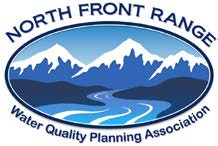 257 Johnstown Center Dr.; Unit 206Johnstown, CO 80534970-587-8872 – http://www.nfrwqpa.org208 Areawide Water Quality Management Plan Amendment Wastewater Treatment Facility Capacity Increase or Decrease(60-Day Public Notice Required)To meet the plan amendments minimum requirements, all items are required and must be included to be accepted for review and considered for approval. Submitted references to other materials is not acceptable, i.e., refer to.., or see..Referral Agencies Signatures PageNOTE: NFRWQPA will route and acquire the required signatures, not the applicant.Appendix ACurrent WUSA Map recognized and approved by NFRWQPAAppendix BMap Identifying Stream Segment WID, WWTF, and discharge location Appendix C Performance of Existing WWTF regarding the water quality based limits of the CDPS, PELs, or NOAAppendix DCDPS Permit, Primary Effluent Limits (PELs), or Notice of Authorization (NOA) requirements and constraints Appendix E1-mile Radius Map Identifying Drinking Water wells or water sources Appendix F5-mile Radius Map Identifying other permitted dischargesAppendix G1-mile Radius Map Identifying Drinking Water wells or water sourcesAppendix H5-mile Radius Map Identifying other permitted dischargesAppendix IIntergovernmental Agreements (IGAs)Appendix J20-Year Financial Budget and CapabilitiesAppendix KAgency Point Source Inventory DataA. Project and System InformationA. Project and System InformationA. Project and System InformationA. Project and System InformationA. Project and System InformationA. Project and System InformationA. Project and System InformationA. Project and System InformationA. Project and System InformationA. Project and System InformationApplicant / EntityApplicant / EntityRepresentative Name / TitleRepresentative Name / TitleProject TitleProject TitleAddressAddressEmailEmailPhonePhoneCountyCountyB. Project Design Company InformationB. Project Design Company InformationB. Project Design Company InformationB. Project Design Company InformationB. Project Design Company InformationB. Project Design Company InformationB. Project Design Company InformationB. Project Design Company InformationB. Project Design Company InformationB. Project Design Company InformationDesign Company NameDesign Company NameDesign EngineerDesign EngineerCO License Number CO License Number AddressAddressAddressAddressEmailEmailPhonePhoneDate of Application:Date of Application:Date of Application:Date of Application:C. Current Wastewater Utility Service Area (WUSA) Agency / System Information, Appendix A.C. Current Wastewater Utility Service Area (WUSA) Agency / System Information, Appendix A.C. Current Wastewater Utility Service Area (WUSA) Agency / System Information, Appendix A.C. Current Wastewater Utility Service Area (WUSA) Agency / System Information, Appendix A.C. Current Wastewater Utility Service Area (WUSA) Agency / System Information, Appendix A.C. Current Wastewater Utility Service Area (WUSA) Agency / System Information, Appendix A.C. Current Wastewater Utility Service Area (WUSA) Agency / System Information, Appendix A.C. Current Wastewater Utility Service Area (WUSA) Agency / System Information, Appendix A.C. Current Wastewater Utility Service Area (WUSA) Agency / System Information, Appendix A.C. Current Wastewater Utility Service Area (WUSA) Agency / System Information, Appendix A.WUSA Boundary currently recognized and approved:WUSA Boundary currently recognized and approved:WUSA Boundary currently recognized and approved:WUSA Boundary currently recognized and approved:WUSA Boundary currently recognized and approved:Current WUSA Calculated loading:Current WUSA Calculated loading:Current WUSA Calculated loading:Current WUSA Calculated loading:Current WUSA Calculated loading:WUSA map: https://nfrwqpa.colorado.gov/agency-service-area-mapsMaximum Month Average WUSA Hydraulic loading in million gallons per day (MGD)Maximum Month Average WUSA Hydraulic loading in million gallons per day (MGD)Maximum Month Average WUSA Hydraulic loading in million gallons per day (MGD)Maximum Month Average WUSA Hydraulic loading in million gallons per day (MGD)MGDWUSA DescriptionPeak Hour WUSA Hydraulic loading in million gallons per day (MGD)Peak Hour WUSA Hydraulic loading in million gallons per day (MGD)Peak Hour WUSA Hydraulic loading in million gallons per day (MGD)Peak Hour WUSA Hydraulic loading in million gallons per day (MGD)MGDCountyWUSA Organic loading (lbs. BOD5/day)WUSA Organic loading (lbs. BOD5/day)WUSA Organic loading (lbs. BOD5/day)WUSA Organic loading (lbs. BOD5/day)lbs. BOD5/dayThe current WUSA or proposed WUSA must demonstrate that the Management or Operating agency has the ability to provide sewage service to all types of water rights within the WUSA boundary. This may be demonstrated by a map illustrating water providers and differing water rights by crosshatched boundaries overlayed on a WUSA Map.The current WUSA or proposed WUSA must demonstrate that the Management or Operating agency has the ability to provide sewage service to all types of water rights within the WUSA boundary. This may be demonstrated by a map illustrating water providers and differing water rights by crosshatched boundaries overlayed on a WUSA Map.The current WUSA or proposed WUSA must demonstrate that the Management or Operating agency has the ability to provide sewage service to all types of water rights within the WUSA boundary. This may be demonstrated by a map illustrating water providers and differing water rights by crosshatched boundaries overlayed on a WUSA Map.The current WUSA or proposed WUSA must demonstrate that the Management or Operating agency has the ability to provide sewage service to all types of water rights within the WUSA boundary. This may be demonstrated by a map illustrating water providers and differing water rights by crosshatched boundaries overlayed on a WUSA Map.The current WUSA or proposed WUSA must demonstrate that the Management or Operating agency has the ability to provide sewage service to all types of water rights within the WUSA boundary. This may be demonstrated by a map illustrating water providers and differing water rights by crosshatched boundaries overlayed on a WUSA Map.The current WUSA or proposed WUSA must demonstrate that the Management or Operating agency has the ability to provide sewage service to all types of water rights within the WUSA boundary. This may be demonstrated by a map illustrating water providers and differing water rights by crosshatched boundaries overlayed on a WUSA Map.The current WUSA or proposed WUSA must demonstrate that the Management or Operating agency has the ability to provide sewage service to all types of water rights within the WUSA boundary. This may be demonstrated by a map illustrating water providers and differing water rights by crosshatched boundaries overlayed on a WUSA Map.The current WUSA or proposed WUSA must demonstrate that the Management or Operating agency has the ability to provide sewage service to all types of water rights within the WUSA boundary. This may be demonstrated by a map illustrating water providers and differing water rights by crosshatched boundaries overlayed on a WUSA Map.The current WUSA or proposed WUSA must demonstrate that the Management or Operating agency has the ability to provide sewage service to all types of water rights within the WUSA boundary. This may be demonstrated by a map illustrating water providers and differing water rights by crosshatched boundaries overlayed on a WUSA Map.The current WUSA or proposed WUSA must demonstrate that the Management or Operating agency has the ability to provide sewage service to all types of water rights within the WUSA boundary. This may be demonstrated by a map illustrating water providers and differing water rights by crosshatched boundaries overlayed on a WUSA Map.Wastewater Treatment Facility Capacity Increase or Decrease Information  Wastewater Treatment Facility Capacity Increase or Decrease Information  Wastewater Treatment Facility Capacity Increase or Decrease Information  Wastewater Treatment Facility Capacity Increase or Decrease Information  Wastewater Treatment Facility Capacity Increase or Decrease Information  Wastewater Treatment Facility Capacity Increase or Decrease Information  Wastewater Treatment Facility Capacity Increase or Decrease Information  Wastewater Treatment Facility Capacity Increase or Decrease Information  Wastewater Treatment Facility Capacity Increase or Decrease Information  Wastewater Treatment Facility Capacity Increase or Decrease Information  Current WWTF Design Capacity:Current WWTF Design Capacity:Current WWTF Design Capacity:Current WWTF Design Capacity:Current WWTF Design Capacity:Proposed WWTF Design Capacity with Increase or Decrease:Proposed WWTF Design Capacity with Increase or Decrease:Proposed WWTF Design Capacity with Increase or Decrease:Proposed WWTF Design Capacity with Increase or Decrease:Proposed WWTF Design Capacity with Increase or Decrease:Maximum Month Average WWTF Hydraulic Capacity in million gallons per day (MGD)Maximum Month Average WWTF Hydraulic Capacity in million gallons per day (MGD)Maximum Month Average WWTF Hydraulic Capacity in million gallons per day (MGD)MGDMGDMaximum Month Average WWTF Change Hydraulic Capacity in million gallons per day (MGD) Maximum Month Average WWTF Change Hydraulic Capacity in million gallons per day (MGD) Maximum Month Average WWTF Change Hydraulic Capacity in million gallons per day (MGD) Maximum Month Average WWTF Change Hydraulic Capacity in million gallons per day (MGD) MGDPeak Hour WWTF Hydraulic Capacity in million gallons per day (MGD)Peak Hour WWTF Hydraulic Capacity in million gallons per day (MGD)Peak Hour WWTF Hydraulic Capacity in million gallons per day (MGD)MGDMGDPeak Hour WWTF Hydraulic Capacity in million gallons per day (MGD)Peak Hour WWTF Hydraulic Capacity in million gallons per day (MGD)Peak Hour WWTF Hydraulic Capacity in million gallons per day (MGD)Peak Hour WWTF Hydraulic Capacity in million gallons per day (MGD)MGDWWTF Organic Capacity (lbs. BOD5/day)WWTF Organic Capacity (lbs. BOD5/day)WWTF Organic Capacity (lbs. BOD5/day)lbs. BOD5/daylbs. BOD5/dayWWTF Organic Capacity (lbs. BOD5/day)WWTF Organic Capacity (lbs. BOD5/day)WWTF Organic Capacity (lbs. BOD5/day)WWTF Organic Capacity (lbs. BOD5/day)lbs. BOD5/day208 AWQMP amendments are allowed only for WWTF increases equal to or less than 50,000 gpd.208 AWQMP amendments are allowed only for WWTF increases equal to or less than 50,000 gpd.208 AWQMP amendments are allowed only for WWTF increases equal to or less than 50,000 gpd.208 AWQMP amendments are allowed only for WWTF increases equal to or less than 50,000 gpd.208 AWQMP amendments are allowed only for WWTF increases equal to or less than 50,000 gpd.208 AWQMP amendments are allowed only for WWTF increases equal to or less than 50,000 gpd.208 AWQMP amendments are allowed only for WWTF increases equal to or less than 50,000 gpd.208 AWQMP amendments are allowed only for WWTF increases equal to or less than 50,000 gpd.208 AWQMP amendments are allowed only for WWTF increases equal to or less than 50,000 gpd.208 AWQMP amendments are allowed only for WWTF increases equal to or less than 50,000 gpd.Is the design capacity increase <=50,000 gpd.Is the design capacity increase <=50,000 gpd.Is the design capacity increase <=50,000 gpd.Is the design capacity increase <=50,000 gpd.Yes: If yes, proceed with the application.Yes: If yes, proceed with the application.Yes: If yes, proceed with the application.No:    If No, a Utility Plan Update is required.No:    If No, a Utility Plan Update is required.No:    If No, a Utility Plan Update is required.Current and anticipated WWTF/POTW Flow loads (mgd):Current and anticipated WWTF/POTW Flow loads (mgd):Current and anticipated WWTF/POTW Flow loads (mgd):Current and anticipated WWTF/POTW Flow loads (mgd):Current and anticipated WWTF/POTW Flow loads (mgd):Current and anticipated WWTF/POTW Flow loads (mgd):Current and anticipated WWTF/POTW Flow loads (mgd):Current and anticipated WWTF/POTW Flow loads (mgd):Current and anticipated WWTF/POTW Flow loads (mgd):Current and anticipated WWTF/POTW Organic loads (lbs. BOD5/day):Current and anticipated WWTF/POTW Organic loads (lbs. BOD5/day):Current and anticipated WWTF/POTW Organic loads (lbs. BOD5/day):Current and anticipated WWTF/POTW Organic loads (lbs. BOD5/day):Current and anticipated WWTF/POTW Organic loads (lbs. BOD5/day):Current and anticipated WWTF/POTW Organic loads (lbs. BOD5/day):Current and anticipated WWTF/POTW Organic loads (lbs. BOD5/day):Current and anticipated WWTF/POTW Organic loads (lbs. BOD5/day):Current and anticipated WWTF/POTW Organic loads (lbs. BOD5/day):Current and anticipated WWTF/POTW Organic loads (lbs. BOD5/day):Current and anticipated WWTF/POTW Organic loads (lbs. BOD5/day):Current Flow Load Current Flow Load Current Flow Load Current Flow Load Current Organic Load Current Organic Load Current Organic Load Current Organic Load Current Organic Load Current Organic Load Current Organic Load 5 Year Flow Load 5 Year Flow Load 5 Year Flow Load 5 Year Flow Load 5 Year Organic Load 5 Year Organic Load 5 Year Organic Load 5 Year Organic Load 5 Year Organic Load 5 Year Organic Load 5 Year Organic Load 10 Year Flow Load 10 Year Flow Load 10 Year Flow Load 10 Year Flow Load 10 Year Organic Load 10 Year Organic Load 10 Year Organic Load 10 Year Organic Load 10 Year Organic Load 10 Year Organic Load 10 Year Organic Load 15 Year Flow Load 15 Year Flow Load 15 Year Flow Load 15 Year Flow Load 15 Year Organic Load 15 Year Organic Load 15 Year Organic Load 15 Year Organic Load 15 Year Organic Load 15 Year Organic Load 15 Year Organic Load 20 Year Flow Load 20 Year Flow Load 20 Year Flow Load 20 Year Flow Load 20 Year Organic Load 20 Year Organic Load 20 Year Organic Load 20 Year Organic Load 20 Year Organic Load 20 Year Organic Load 20 Year Organic Load Year at 80% Design CapacityYear at 80% Design CapacityYear at 80% Design CapacityYear at 80% Design CapacityYear at 80% Design CapacityYear at 80% Design CapacityYear at 80% Design CapacityYear at 80% Design CapacityYear at 80% Design CapacityYear at 80% Design CapacityYear at 80% Design CapacityYear at 95% Design CapacityYear at 95% Design CapacityYear at 95% Design CapacityYear at 95% Design CapacityYear at 95% Design CapacityYear at 95% Design CapacityYear at 95% Design CapacityYear at 95% Design CapacityYear at 95% Design CapacityYear at 95% Design CapacityYear at 95% Design CapacityInclude a map illustrating the new WWTF vicinity within the WUSA, stream segment, and discharge location, Appendix B.Sources of information:NFRWQPA Agency Wastewater Utility Service Area Maps; https://nfrwqpa.colorado.gov/agency-service-area-mapsNFRWQPA GIS Database; https://data-nfrwqpa.hub.arcgis.com/Include a map illustrating the new WWTF vicinity within the WUSA, stream segment, and discharge location, Appendix B.Sources of information:NFRWQPA Agency Wastewater Utility Service Area Maps; https://nfrwqpa.colorado.gov/agency-service-area-mapsNFRWQPA GIS Database; https://data-nfrwqpa.hub.arcgis.com/Include a map illustrating the new WWTF vicinity within the WUSA, stream segment, and discharge location, Appendix B.Sources of information:NFRWQPA Agency Wastewater Utility Service Area Maps; https://nfrwqpa.colorado.gov/agency-service-area-mapsNFRWQPA GIS Database; https://data-nfrwqpa.hub.arcgis.com/Include a map illustrating the new WWTF vicinity within the WUSA, stream segment, and discharge location, Appendix B.Sources of information:NFRWQPA Agency Wastewater Utility Service Area Maps; https://nfrwqpa.colorado.gov/agency-service-area-mapsNFRWQPA GIS Database; https://data-nfrwqpa.hub.arcgis.com/Include a map illustrating the new WWTF vicinity within the WUSA, stream segment, and discharge location, Appendix B.Sources of information:NFRWQPA Agency Wastewater Utility Service Area Maps; https://nfrwqpa.colorado.gov/agency-service-area-mapsNFRWQPA GIS Database; https://data-nfrwqpa.hub.arcgis.com/Include a map illustrating the new WWTF vicinity within the WUSA, stream segment, and discharge location, Appendix B.Sources of information:NFRWQPA Agency Wastewater Utility Service Area Maps; https://nfrwqpa.colorado.gov/agency-service-area-mapsNFRWQPA GIS Database; https://data-nfrwqpa.hub.arcgis.com/Include a map illustrating the new WWTF vicinity within the WUSA, stream segment, and discharge location, Appendix B.Sources of information:NFRWQPA Agency Wastewater Utility Service Area Maps; https://nfrwqpa.colorado.gov/agency-service-area-mapsNFRWQPA GIS Database; https://data-nfrwqpa.hub.arcgis.com/Include a map illustrating the new WWTF vicinity within the WUSA, stream segment, and discharge location, Appendix B.Sources of information:NFRWQPA Agency Wastewater Utility Service Area Maps; https://nfrwqpa.colorado.gov/agency-service-area-mapsNFRWQPA GIS Database; https://data-nfrwqpa.hub.arcgis.com/Include a map illustrating the new WWTF vicinity within the WUSA, stream segment, and discharge location, Appendix B.Sources of information:NFRWQPA Agency Wastewater Utility Service Area Maps; https://nfrwqpa.colorado.gov/agency-service-area-mapsNFRWQPA GIS Database; https://data-nfrwqpa.hub.arcgis.com/Include a map illustrating the new WWTF vicinity within the WUSA, stream segment, and discharge location, Appendix B.Sources of information:NFRWQPA Agency Wastewater Utility Service Area Maps; https://nfrwqpa.colorado.gov/agency-service-area-mapsNFRWQPA GIS Database; https://data-nfrwqpa.hub.arcgis.com/Include a map illustrating the new WWTF vicinity within the WUSA, stream segment, and discharge location, Appendix B.Sources of information:NFRWQPA Agency Wastewater Utility Service Area Maps; https://nfrwqpa.colorado.gov/agency-service-area-mapsNFRWQPA GIS Database; https://data-nfrwqpa.hub.arcgis.com/Include a map illustrating the new WWTF vicinity within the WUSA, stream segment, and discharge location, Appendix B.Sources of information:NFRWQPA Agency Wastewater Utility Service Area Maps; https://nfrwqpa.colorado.gov/agency-service-area-mapsNFRWQPA GIS Database; https://data-nfrwqpa.hub.arcgis.com/Include a map illustrating the new WWTF vicinity within the WUSA, stream segment, and discharge location, Appendix B.Sources of information:NFRWQPA Agency Wastewater Utility Service Area Maps; https://nfrwqpa.colorado.gov/agency-service-area-mapsNFRWQPA GIS Database; https://data-nfrwqpa.hub.arcgis.com/Include a map illustrating the new WWTF vicinity within the WUSA, stream segment, and discharge location, Appendix B.Sources of information:NFRWQPA Agency Wastewater Utility Service Area Maps; https://nfrwqpa.colorado.gov/agency-service-area-mapsNFRWQPA GIS Database; https://data-nfrwqpa.hub.arcgis.com/Include a map illustrating the new WWTF vicinity within the WUSA, stream segment, and discharge location, Appendix B.Sources of information:NFRWQPA Agency Wastewater Utility Service Area Maps; https://nfrwqpa.colorado.gov/agency-service-area-mapsNFRWQPA GIS Database; https://data-nfrwqpa.hub.arcgis.com/Include a map illustrating the new WWTF vicinity within the WUSA, stream segment, and discharge location, Appendix B.Sources of information:NFRWQPA Agency Wastewater Utility Service Area Maps; https://nfrwqpa.colorado.gov/agency-service-area-mapsNFRWQPA GIS Database; https://data-nfrwqpa.hub.arcgis.com/Include a map illustrating the new WWTF vicinity within the WUSA, stream segment, and discharge location, Appendix B.Sources of information:NFRWQPA Agency Wastewater Utility Service Area Maps; https://nfrwqpa.colorado.gov/agency-service-area-mapsNFRWQPA GIS Database; https://data-nfrwqpa.hub.arcgis.com/Include a map illustrating the new WWTF vicinity within the WUSA, stream segment, and discharge location, Appendix B.Sources of information:NFRWQPA Agency Wastewater Utility Service Area Maps; https://nfrwqpa.colorado.gov/agency-service-area-mapsNFRWQPA GIS Database; https://data-nfrwqpa.hub.arcgis.com/Include a map illustrating the new WWTF vicinity within the WUSA, stream segment, and discharge location, Appendix B.Sources of information:NFRWQPA Agency Wastewater Utility Service Area Maps; https://nfrwqpa.colorado.gov/agency-service-area-mapsNFRWQPA GIS Database; https://data-nfrwqpa.hub.arcgis.com/Include a map illustrating the new WWTF vicinity within the WUSA, stream segment, and discharge location, Appendix B.Sources of information:NFRWQPA Agency Wastewater Utility Service Area Maps; https://nfrwqpa.colorado.gov/agency-service-area-mapsNFRWQPA GIS Database; https://data-nfrwqpa.hub.arcgis.com/WUSA Population InformationWUSA Population InformationWUSA Population InformationWUSA Population InformationWUSA Population InformationWUSA Population InformationWUSA Population InformationWUSA Population InformationWUSA Population InformationWUSA Population InformationWUSA Population InformationWUSA Population InformationWUSA Population InformationWUSA Population InformationWUSA Population InformationWUSA Population InformationWUSA Population InformationWUSA Population InformationWUSA Population InformationWUSA Population InformationCurrent WUSA Population and Projections:Current WUSA Population and Projections:Current WUSA Population and Projections:Current WUSA Population and Projections:Current WUSA Population and Projections:Current WUSA Population and Projections:Current WUSA Population and Projections:Current WUSA Population and Projections:Current Single Family Equivalents (SFEs) and Projections:Current Single Family Equivalents (SFEs) and Projections:Current Single Family Equivalents (SFEs) and Projections:Current Single Family Equivalents (SFEs) and Projections:Current Single Family Equivalents (SFEs) and Projections:Current Single Family Equivalents (SFEs) and Projections:Current Single Family Equivalents (SFEs) and Projections:Current Single Family Equivalents (SFEs) and Projections:Current Single Family Equivalents (SFEs) and Projections:Current Single Family Equivalents (SFEs) and Projections:Current Single Family Equivalents (SFEs) and Projections:Current Single Family Equivalents (SFEs) and Projections:Current population:Current population:Current SFEs:Current SFEs:Current SFEs:Current SFEs:Current SFEs:Current SFEs:Current SFEs:Current SFEs:5 Years:5 Years:5 Years:5 Years:5 Years:5 Years:5 Years:5 Years:5 Years:5 Years:10 Years:10 Years:10 Years:10 Years:10 Years:10 Years:10 Years:10 Years:10 Years:10 Years:15 Years:15 Years:15 Years:15 Years:15 Years:15 Years:15 Years:15 Years:15 Years:15 Years:20 Years:20 Years:20 Years:20 Years:20 Years:20 Years:20 Years:20 Years:20 Years:20 Years:Population Source: Population Source: Population Source: Population Source: Population Source: Population Source: Population Source: Population Source: SFEs Factor(s):SFEs Factor(s):SFEs Factor(s):SFEs Factor(s):SFEs Factor(s):SFEs Factor(s):SFEs Factor(s):SFEs Factor(s):SFEs Factor(s):SFEs Factor(s):SFEs Factor(s):SFEs Factor(s):D. Capacity increase or decrease purpose. D. Capacity increase or decrease purpose. D. Capacity increase or decrease purpose. D. Capacity increase or decrease purpose. D. Capacity increase or decrease purpose. D. Capacity increase or decrease purpose. D. Capacity increase or decrease purpose. D. Capacity increase or decrease purpose. D. Capacity increase or decrease purpose. D. Capacity increase or decrease purpose. D. Capacity increase or decrease purpose. D. Capacity increase or decrease purpose. D. Capacity increase or decrease purpose. D. Capacity increase or decrease purpose. D. Capacity increase or decrease purpose. D. Capacity increase or decrease purpose. D. Capacity increase or decrease purpose. D. Capacity increase or decrease purpose. D. Capacity increase or decrease purpose. D. Capacity increase or decrease purpose. The applicant shall briefly explain the reason for the capacity increase or decrease. The applicant shall briefly explain the reason for the capacity increase or decrease. The applicant shall briefly explain the reason for the capacity increase or decrease. The applicant shall briefly explain the reason for the capacity increase or decrease. The applicant shall briefly explain the reason for the capacity increase or decrease. The applicant shall briefly explain the reason for the capacity increase or decrease. The applicant shall briefly explain the reason for the capacity increase or decrease. The applicant shall briefly explain the reason for the capacity increase or decrease. The applicant shall briefly explain the reason for the capacity increase or decrease. The applicant shall briefly explain the reason for the capacity increase or decrease. The applicant shall briefly explain the reason for the capacity increase or decrease. The applicant shall briefly explain the reason for the capacity increase or decrease. The applicant shall briefly explain the reason for the capacity increase or decrease. The applicant shall briefly explain the reason for the capacity increase or decrease. The applicant shall briefly explain the reason for the capacity increase or decrease. The applicant shall briefly explain the reason for the capacity increase or decrease. The applicant shall briefly explain the reason for the capacity increase or decrease. The applicant shall briefly explain the reason for the capacity increase or decrease. The applicant shall briefly explain the reason for the capacity increase or decrease. The applicant shall briefly explain the reason for the capacity increase or decrease. E. Performance of Existing WWTF regarding the water quality based limits of the CDPS, PELs, or NOA, Appendix C. E. Performance of Existing WWTF regarding the water quality based limits of the CDPS, PELs, or NOA, Appendix C. E. Performance of Existing WWTF regarding the water quality based limits of the CDPS, PELs, or NOA, Appendix C. E. Performance of Existing WWTF regarding the water quality based limits of the CDPS, PELs, or NOA, Appendix C. E. Performance of Existing WWTF regarding the water quality based limits of the CDPS, PELs, or NOA, Appendix C. E. Performance of Existing WWTF regarding the water quality based limits of the CDPS, PELs, or NOA, Appendix C. E. Performance of Existing WWTF regarding the water quality based limits of the CDPS, PELs, or NOA, Appendix C. E. Performance of Existing WWTF regarding the water quality based limits of the CDPS, PELs, or NOA, Appendix C. E. Performance of Existing WWTF regarding the water quality based limits of the CDPS, PELs, or NOA, Appendix C. E. Performance of Existing WWTF regarding the water quality based limits of the CDPS, PELs, or NOA, Appendix C. E. Performance of Existing WWTF regarding the water quality based limits of the CDPS, PELs, or NOA, Appendix C. E. Performance of Existing WWTF regarding the water quality based limits of the CDPS, PELs, or NOA, Appendix C. E. Performance of Existing WWTF regarding the water quality based limits of the CDPS, PELs, or NOA, Appendix C. E. Performance of Existing WWTF regarding the water quality based limits of the CDPS, PELs, or NOA, Appendix C. E. Performance of Existing WWTF regarding the water quality based limits of the CDPS, PELs, or NOA, Appendix C. E. Performance of Existing WWTF regarding the water quality based limits of the CDPS, PELs, or NOA, Appendix C. E. Performance of Existing WWTF regarding the water quality based limits of the CDPS, PELs, or NOA, Appendix C. E. Performance of Existing WWTF regarding the water quality based limits of the CDPS, PELs, or NOA, Appendix C. E. Performance of Existing WWTF regarding the water quality based limits of the CDPS, PELs, or NOA, Appendix C. E. Performance of Existing WWTF regarding the water quality based limits of the CDPS, PELs, or NOA, Appendix C. The applicant shall demonstrate that the WWTF can meet the water quality based limits of the CDPS, PELs, or NOA, or will be able to meet the water quality based limits based on planned WWTF upgrades due to the capacity increase or decrease. The applicant shall demonstrate that the WWTF can meet the water quality based limits of the CDPS, PELs, or NOA, or will be able to meet the water quality based limits based on planned WWTF upgrades due to the capacity increase or decrease. The applicant shall demonstrate that the WWTF can meet the water quality based limits of the CDPS, PELs, or NOA, or will be able to meet the water quality based limits based on planned WWTF upgrades due to the capacity increase or decrease. The applicant shall demonstrate that the WWTF can meet the water quality based limits of the CDPS, PELs, or NOA, or will be able to meet the water quality based limits based on planned WWTF upgrades due to the capacity increase or decrease. The applicant shall demonstrate that the WWTF can meet the water quality based limits of the CDPS, PELs, or NOA, or will be able to meet the water quality based limits based on planned WWTF upgrades due to the capacity increase or decrease. The applicant shall demonstrate that the WWTF can meet the water quality based limits of the CDPS, PELs, or NOA, or will be able to meet the water quality based limits based on planned WWTF upgrades due to the capacity increase or decrease. The applicant shall demonstrate that the WWTF can meet the water quality based limits of the CDPS, PELs, or NOA, or will be able to meet the water quality based limits based on planned WWTF upgrades due to the capacity increase or decrease. The applicant shall demonstrate that the WWTF can meet the water quality based limits of the CDPS, PELs, or NOA, or will be able to meet the water quality based limits based on planned WWTF upgrades due to the capacity increase or decrease. The applicant shall demonstrate that the WWTF can meet the water quality based limits of the CDPS, PELs, or NOA, or will be able to meet the water quality based limits based on planned WWTF upgrades due to the capacity increase or decrease. The applicant shall demonstrate that the WWTF can meet the water quality based limits of the CDPS, PELs, or NOA, or will be able to meet the water quality based limits based on planned WWTF upgrades due to the capacity increase or decrease. The applicant shall demonstrate that the WWTF can meet the water quality based limits of the CDPS, PELs, or NOA, or will be able to meet the water quality based limits based on planned WWTF upgrades due to the capacity increase or decrease. The applicant shall demonstrate that the WWTF can meet the water quality based limits of the CDPS, PELs, or NOA, or will be able to meet the water quality based limits based on planned WWTF upgrades due to the capacity increase or decrease. The applicant shall demonstrate that the WWTF can meet the water quality based limits of the CDPS, PELs, or NOA, or will be able to meet the water quality based limits based on planned WWTF upgrades due to the capacity increase or decrease. The applicant shall demonstrate that the WWTF can meet the water quality based limits of the CDPS, PELs, or NOA, or will be able to meet the water quality based limits based on planned WWTF upgrades due to the capacity increase or decrease. The applicant shall demonstrate that the WWTF can meet the water quality based limits of the CDPS, PELs, or NOA, or will be able to meet the water quality based limits based on planned WWTF upgrades due to the capacity increase or decrease. The applicant shall demonstrate that the WWTF can meet the water quality based limits of the CDPS, PELs, or NOA, or will be able to meet the water quality based limits based on planned WWTF upgrades due to the capacity increase or decrease. The applicant shall demonstrate that the WWTF can meet the water quality based limits of the CDPS, PELs, or NOA, or will be able to meet the water quality based limits based on planned WWTF upgrades due to the capacity increase or decrease. The applicant shall demonstrate that the WWTF can meet the water quality based limits of the CDPS, PELs, or NOA, or will be able to meet the water quality based limits based on planned WWTF upgrades due to the capacity increase or decrease. The applicant shall demonstrate that the WWTF can meet the water quality based limits of the CDPS, PELs, or NOA, or will be able to meet the water quality based limits based on planned WWTF upgrades due to the capacity increase or decrease. The applicant shall demonstrate that the WWTF can meet the water quality based limits of the CDPS, PELs, or NOA, or will be able to meet the water quality based limits based on planned WWTF upgrades due to the capacity increase or decrease. F. Stream Segment WID & EPA Classifications and AssessmentsF. Stream Segment WID & EPA Classifications and AssessmentsF. Stream Segment WID & EPA Classifications and AssessmentsF. Stream Segment WID & EPA Classifications and AssessmentsF. Stream Segment WID & EPA Classifications and AssessmentsF. Stream Segment WID & EPA Classifications and AssessmentsF. Stream Segment WID & EPA Classifications and AssessmentsF. Stream Segment WID & EPA Classifications and AssessmentsF. Stream Segment WID & EPA Classifications and AssessmentsF. Stream Segment WID & EPA Classifications and AssessmentsF. Stream Segment WID & EPA Classifications and AssessmentsF. Stream Segment WID & EPA Classifications and AssessmentsF. Stream Segment WID & EPA Classifications and AssessmentsF. Stream Segment WID & EPA Classifications and AssessmentsF. Stream Segment WID & EPA Classifications and AssessmentsF. Stream Segment WID & EPA Classifications and AssessmentsF. Stream Segment WID & EPA Classifications and AssessmentsF. Stream Segment WID & EPA Classifications and AssessmentsF. Stream Segment WID & EPA Classifications and AssessmentsF. Stream Segment WID & EPA Classifications and AssessmentsThe Stream Segment and EPA Classifications may be obtained with Divisions Section 305(b) Integrated Water Quality Monitoring and Assessment Report here:https://cdphe.colorado.gov/rulemaking-boards-and-commissions/water-quality-control-commission/water-quality-control-commission The Stream Segment and EPA Classifications may be obtained with Divisions Section 305(b) Integrated Water Quality Monitoring and Assessment Report here:https://cdphe.colorado.gov/rulemaking-boards-and-commissions/water-quality-control-commission/water-quality-control-commission The Stream Segment and EPA Classifications may be obtained with Divisions Section 305(b) Integrated Water Quality Monitoring and Assessment Report here:https://cdphe.colorado.gov/rulemaking-boards-and-commissions/water-quality-control-commission/water-quality-control-commission The Stream Segment and EPA Classifications may be obtained with Divisions Section 305(b) Integrated Water Quality Monitoring and Assessment Report here:https://cdphe.colorado.gov/rulemaking-boards-and-commissions/water-quality-control-commission/water-quality-control-commission The Stream Segment and EPA Classifications may be obtained with Divisions Section 305(b) Integrated Water Quality Monitoring and Assessment Report here:https://cdphe.colorado.gov/rulemaking-boards-and-commissions/water-quality-control-commission/water-quality-control-commission The Stream Segment and EPA Classifications may be obtained with Divisions Section 305(b) Integrated Water Quality Monitoring and Assessment Report here:https://cdphe.colorado.gov/rulemaking-boards-and-commissions/water-quality-control-commission/water-quality-control-commission The Stream Segment and EPA Classifications may be obtained with Divisions Section 305(b) Integrated Water Quality Monitoring and Assessment Report here:https://cdphe.colorado.gov/rulemaking-boards-and-commissions/water-quality-control-commission/water-quality-control-commission The Stream Segment and EPA Classifications may be obtained with Divisions Section 305(b) Integrated Water Quality Monitoring and Assessment Report here:https://cdphe.colorado.gov/rulemaking-boards-and-commissions/water-quality-control-commission/water-quality-control-commission The Stream Segment and EPA Classifications may be obtained with Divisions Section 305(b) Integrated Water Quality Monitoring and Assessment Report here:https://cdphe.colorado.gov/rulemaking-boards-and-commissions/water-quality-control-commission/water-quality-control-commission The Stream Segment and EPA Classifications may be obtained with Divisions Section 305(b) Integrated Water Quality Monitoring and Assessment Report here:https://cdphe.colorado.gov/rulemaking-boards-and-commissions/water-quality-control-commission/water-quality-control-commission The Stream Segment and EPA Classifications may be obtained with Divisions Section 305(b) Integrated Water Quality Monitoring and Assessment Report here:https://cdphe.colorado.gov/rulemaking-boards-and-commissions/water-quality-control-commission/water-quality-control-commission The Stream Segment and EPA Classifications may be obtained with Divisions Section 305(b) Integrated Water Quality Monitoring and Assessment Report here:https://cdphe.colorado.gov/rulemaking-boards-and-commissions/water-quality-control-commission/water-quality-control-commission The Stream Segment and EPA Classifications may be obtained with Divisions Section 305(b) Integrated Water Quality Monitoring and Assessment Report here:https://cdphe.colorado.gov/rulemaking-boards-and-commissions/water-quality-control-commission/water-quality-control-commission The Stream Segment and EPA Classifications may be obtained with Divisions Section 305(b) Integrated Water Quality Monitoring and Assessment Report here:https://cdphe.colorado.gov/rulemaking-boards-and-commissions/water-quality-control-commission/water-quality-control-commission The Stream Segment and EPA Classifications may be obtained with Divisions Section 305(b) Integrated Water Quality Monitoring and Assessment Report here:https://cdphe.colorado.gov/rulemaking-boards-and-commissions/water-quality-control-commission/water-quality-control-commission The Stream Segment and EPA Classifications may be obtained with Divisions Section 305(b) Integrated Water Quality Monitoring and Assessment Report here:https://cdphe.colorado.gov/rulemaking-boards-and-commissions/water-quality-control-commission/water-quality-control-commission The Stream Segment and EPA Classifications may be obtained with Divisions Section 305(b) Integrated Water Quality Monitoring and Assessment Report here:https://cdphe.colorado.gov/rulemaking-boards-and-commissions/water-quality-control-commission/water-quality-control-commission The Stream Segment and EPA Classifications may be obtained with Divisions Section 305(b) Integrated Water Quality Monitoring and Assessment Report here:https://cdphe.colorado.gov/rulemaking-boards-and-commissions/water-quality-control-commission/water-quality-control-commission The Stream Segment and EPA Classifications may be obtained with Divisions Section 305(b) Integrated Water Quality Monitoring and Assessment Report here:https://cdphe.colorado.gov/rulemaking-boards-and-commissions/water-quality-control-commission/water-quality-control-commission The Stream Segment and EPA Classifications may be obtained with Divisions Section 305(b) Integrated Water Quality Monitoring and Assessment Report here:https://cdphe.colorado.gov/rulemaking-boards-and-commissions/water-quality-control-commission/water-quality-control-commission Stream Segment WID:Stream Segment WID:Stream Segment WID:Stream Segment Description:Stream Segment Description:Stream Segment Description:Stream Segment IR Category:Stream Segment IR Category:Stream Segment IR Category:Acres/Miles:Acres/Miles:Acres/Miles:Acres/Miles:Acres/Miles:Aquatic Life Tier:Aquatic Life Tier:Aquatic Life Tier:Recreational Tier:Recreational Tier:Recreational Tier:Recreational Tier:Recreational Tier:EPA Classified UseEPA Classified UseEPA Classified UseAssessmentAssessmentAssessmentAssessmentAnalyteAnalyteAnalyteAnalyteAnalyteAnalyteCategory / ListCategory / ListCategory / ListCategory / ListPriorityPriorityPriorityAquatic Life UseAquatic Life UseAquatic Life UseRecreationRecreationRecreationAgricultureAgricultureAgricultureWater SupplyWater SupplyWater SupplyWetlandsWetlandsWetlandsG. Stream Segment WID & EPA Classifications and AssessmentsG. Stream Segment WID & EPA Classifications and AssessmentsG. Stream Segment WID & EPA Classifications and AssessmentsG. Stream Segment WID & EPA Classifications and AssessmentsG. Stream Segment WID & EPA Classifications and AssessmentsG. Stream Segment WID & EPA Classifications and AssessmentsG. Stream Segment WID & EPA Classifications and AssessmentsG. Stream Segment WID & EPA Classifications and AssessmentsG. Stream Segment WID & EPA Classifications and AssessmentsG. Stream Segment WID & EPA Classifications and AssessmentsG. Stream Segment WID & EPA Classifications and AssessmentsG. Stream Segment WID & EPA Classifications and AssessmentsG. Stream Segment WID & EPA Classifications and AssessmentsG. Stream Segment WID & EPA Classifications and AssessmentsG. Stream Segment WID & EPA Classifications and AssessmentsG. Stream Segment WID & EPA Classifications and AssessmentsG. Stream Segment WID & EPA Classifications and AssessmentsG. Stream Segment WID & EPA Classifications and AssessmentsG. Stream Segment WID & EPA Classifications and AssessmentsG. Stream Segment WID & EPA Classifications and AssessmentsThe Stream Segment TMDLs may be obtained within Divisions Regulation #93 and the 303(d) list of impaired waters here:https://cdphe.colorado.gov/impaired-watersThe Stream Segment TMDLs may be obtained within Divisions Regulation #93 and the 303(d) list of impaired waters here:https://cdphe.colorado.gov/impaired-watersThe Stream Segment TMDLs may be obtained within Divisions Regulation #93 and the 303(d) list of impaired waters here:https://cdphe.colorado.gov/impaired-watersThe Stream Segment TMDLs may be obtained within Divisions Regulation #93 and the 303(d) list of impaired waters here:https://cdphe.colorado.gov/impaired-watersThe Stream Segment TMDLs may be obtained within Divisions Regulation #93 and the 303(d) list of impaired waters here:https://cdphe.colorado.gov/impaired-watersThe Stream Segment TMDLs may be obtained within Divisions Regulation #93 and the 303(d) list of impaired waters here:https://cdphe.colorado.gov/impaired-watersThe Stream Segment TMDLs may be obtained within Divisions Regulation #93 and the 303(d) list of impaired waters here:https://cdphe.colorado.gov/impaired-watersThe Stream Segment TMDLs may be obtained within Divisions Regulation #93 and the 303(d) list of impaired waters here:https://cdphe.colorado.gov/impaired-watersThe Stream Segment TMDLs may be obtained within Divisions Regulation #93 and the 303(d) list of impaired waters here:https://cdphe.colorado.gov/impaired-watersThe Stream Segment TMDLs may be obtained within Divisions Regulation #93 and the 303(d) list of impaired waters here:https://cdphe.colorado.gov/impaired-watersThe Stream Segment TMDLs may be obtained within Divisions Regulation #93 and the 303(d) list of impaired waters here:https://cdphe.colorado.gov/impaired-watersThe Stream Segment TMDLs may be obtained within Divisions Regulation #93 and the 303(d) list of impaired waters here:https://cdphe.colorado.gov/impaired-watersThe Stream Segment TMDLs may be obtained within Divisions Regulation #93 and the 303(d) list of impaired waters here:https://cdphe.colorado.gov/impaired-watersThe Stream Segment TMDLs may be obtained within Divisions Regulation #93 and the 303(d) list of impaired waters here:https://cdphe.colorado.gov/impaired-watersThe Stream Segment TMDLs may be obtained within Divisions Regulation #93 and the 303(d) list of impaired waters here:https://cdphe.colorado.gov/impaired-watersThe Stream Segment TMDLs may be obtained within Divisions Regulation #93 and the 303(d) list of impaired waters here:https://cdphe.colorado.gov/impaired-watersThe Stream Segment TMDLs may be obtained within Divisions Regulation #93 and the 303(d) list of impaired waters here:https://cdphe.colorado.gov/impaired-watersThe Stream Segment TMDLs may be obtained within Divisions Regulation #93 and the 303(d) list of impaired waters here:https://cdphe.colorado.gov/impaired-watersThe Stream Segment TMDLs may be obtained within Divisions Regulation #93 and the 303(d) list of impaired waters here:https://cdphe.colorado.gov/impaired-watersThe Stream Segment TMDLs may be obtained within Divisions Regulation #93 and the 303(d) list of impaired waters here:https://cdphe.colorado.gov/impaired-watersStream Segment WID:Stream Segment WID:Stream Segment WID:Stream Segment WID:Stream Segment WID:Stream Segment Description:Stream Segment Description:Stream Segment Description:Stream Segment Description:Stream Segment Description:Affected UseAffected UseAffected UseAffected UseAffected UseAnalyteAnalyteAnalyteAnalyteAnalyteAnalyteAnalyteCategory / ListCategory / ListCategory / ListCategory / ListCategory / ListCategory / ListPriorityPriorityF. CDPS Permit, Primary Effluent Limits (PELs), or Notice of Authorization (NOA) requirements and constraints, Appendix D.F. CDPS Permit, Primary Effluent Limits (PELs), or Notice of Authorization (NOA) requirements and constraints, Appendix D.F. CDPS Permit, Primary Effluent Limits (PELs), or Notice of Authorization (NOA) requirements and constraints, Appendix D.F. CDPS Permit, Primary Effluent Limits (PELs), or Notice of Authorization (NOA) requirements and constraints, Appendix D.F. CDPS Permit, Primary Effluent Limits (PELs), or Notice of Authorization (NOA) requirements and constraints, Appendix D.F. CDPS Permit, Primary Effluent Limits (PELs), or Notice of Authorization (NOA) requirements and constraints, Appendix D.F. CDPS Permit, Primary Effluent Limits (PELs), or Notice of Authorization (NOA) requirements and constraints, Appendix D.F. CDPS Permit, Primary Effluent Limits (PELs), or Notice of Authorization (NOA) requirements and constraints, Appendix D.F. CDPS Permit, Primary Effluent Limits (PELs), or Notice of Authorization (NOA) requirements and constraints, Appendix D.F. CDPS Permit, Primary Effluent Limits (PELs), or Notice of Authorization (NOA) requirements and constraints, Appendix D.F. CDPS Permit, Primary Effluent Limits (PELs), or Notice of Authorization (NOA) requirements and constraints, Appendix D.F. CDPS Permit, Primary Effluent Limits (PELs), or Notice of Authorization (NOA) requirements and constraints, Appendix D.F. CDPS Permit, Primary Effluent Limits (PELs), or Notice of Authorization (NOA) requirements and constraints, Appendix D.F. CDPS Permit, Primary Effluent Limits (PELs), or Notice of Authorization (NOA) requirements and constraints, Appendix D.F. CDPS Permit, Primary Effluent Limits (PELs), or Notice of Authorization (NOA) requirements and constraints, Appendix D.F. CDPS Permit, Primary Effluent Limits (PELs), or Notice of Authorization (NOA) requirements and constraints, Appendix D.F. CDPS Permit, Primary Effluent Limits (PELs), or Notice of Authorization (NOA) requirements and constraints, Appendix D.F. CDPS Permit, Primary Effluent Limits (PELs), or Notice of Authorization (NOA) requirements and constraints, Appendix D.F. CDPS Permit, Primary Effluent Limits (PELs), or Notice of Authorization (NOA) requirements and constraints, Appendix D.F. CDPS Permit, Primary Effluent Limits (PELs), or Notice of Authorization (NOA) requirements and constraints, Appendix D.CDPS permit or PELs description and information:CDPS permit or PELs description and information:CDPS permit or PELs description and information:CDPS permit or PELs description and information:CDPS permit or PELs description and information:CDPS permit or PELs description and information:CDPS permit or PELs description and information:CDPS permit or PELs description and information:CDPS permit or PELs description and information:CDPS permit or PELs description and information:CDPS permit or PELs description and information:CDPS permit or PELs description and information:CDPS permit or PELs description and information:CDPS permit or PELs description and information:CDPS permit or PELs description and information:CDPS permit or PELs description and information:CDPS permit or PELs description and information:CDPS permit or PELs description and information:CDPS permit or PELs description and information:a) CDPS #:a) CDPS #:a) CDPS #:a) CDPS #:a) CDPS #:a) CDPS #:a) CDPS #:a) CDPS #:a) CDPS #:a) CDPS #:Expiration Date:Expiration Date:Expiration Date:Expiration Date:Expiration Date:Expiration Date:Expiration Date:Expiration Date:Expiration Date:b) PELs #:b) PELs #:b) PELs #:b) PELs #:b) PELs #:b) PELs #:b) PELs #:b) PELs #:b) PELs #:b) PELs #:Expiration Date:Expiration Date:Expiration Date:Expiration Date:Expiration Date:Expiration Date:Expiration Date:Expiration Date:Expiration Date:c) CDPS Status:c) CDPS Status:c) CDPS Status:c) CDPS Status:c) CDPS Status:Active: Active: Active: Active: Active: Active: Active: Active: Administratively Extended: Administratively Extended: Administratively Extended: Administratively Extended: Administratively Extended: Administratively Extended: NOA #:NOA #:NOA #:NOA #:NOA #:NOA #:NOA #:NOA #:NOA #:NOA #:NOA #:NOA #:NOA #:NOA #:NOA #:NOA #:NOA #:NOA #:NOA #:Other CDPS or PELs info:Other CDPS or PELs info:Other CDPS or PELs info:Other CDPS or PELs info:Other CDPS or PELs info:Other CDPS or PELs info:Other CDPS or PELs info:Other CDPS or PELs info:Other CDPS or PELs info:Other CDPS or PELs info:Other CDPS or PELs info:Other CDPS or PELs info:Other CDPS or PELs info:Other CDPS or PELs info:Other CDPS or PELs info:Other CDPS or PELs info:Other CDPS or PELs info:Other CDPS or PELs info:Other CDPS or PELs info:d) Will the capacity increase or decrease create any difficulties in meeting the water quality limits of the CDPS, PELs, or NOA:Explain:d) Will the capacity increase or decrease create any difficulties in meeting the water quality limits of the CDPS, PELs, or NOA:Explain:d) Will the capacity increase or decrease create any difficulties in meeting the water quality limits of the CDPS, PELs, or NOA:Explain:d) Will the capacity increase or decrease create any difficulties in meeting the water quality limits of the CDPS, PELs, or NOA:Explain:d) Will the capacity increase or decrease create any difficulties in meeting the water quality limits of the CDPS, PELs, or NOA:Explain:d) Will the capacity increase or decrease create any difficulties in meeting the water quality limits of the CDPS, PELs, or NOA:Explain:d) Will the capacity increase or decrease create any difficulties in meeting the water quality limits of the CDPS, PELs, or NOA:Explain:d) Will the capacity increase or decrease create any difficulties in meeting the water quality limits of the CDPS, PELs, or NOA:Explain:d) Will the capacity increase or decrease create any difficulties in meeting the water quality limits of the CDPS, PELs, or NOA:Explain:d) Will the capacity increase or decrease create any difficulties in meeting the water quality limits of the CDPS, PELs, or NOA:Explain:d) Will the capacity increase or decrease create any difficulties in meeting the water quality limits of the CDPS, PELs, or NOA:Explain:d) Will the capacity increase or decrease create any difficulties in meeting the water quality limits of the CDPS, PELs, or NOA:Explain:d) Will the capacity increase or decrease create any difficulties in meeting the water quality limits of the CDPS, PELs, or NOA:Explain:d) Will the capacity increase or decrease create any difficulties in meeting the water quality limits of the CDPS, PELs, or NOA:Explain:d) Will the capacity increase or decrease create any difficulties in meeting the water quality limits of the CDPS, PELs, or NOA:Explain:d) Will the capacity increase or decrease create any difficulties in meeting the water quality limits of the CDPS, PELs, or NOA:Explain:d) Will the capacity increase or decrease create any difficulties in meeting the water quality limits of the CDPS, PELs, or NOA:Explain:d) Will the capacity increase or decrease create any difficulties in meeting the water quality limits of the CDPS, PELs, or NOA:Explain:d) Will the capacity increase or decrease create any difficulties in meeting the water quality limits of the CDPS, PELs, or NOA:Explain:I. Discharge Downstream Distances; NFRWQPA GIS Database; https://data-nfrwqpa.hub.arcgis.com/  I. Discharge Downstream Distances; NFRWQPA GIS Database; https://data-nfrwqpa.hub.arcgis.com/  I. Discharge Downstream Distances; NFRWQPA GIS Database; https://data-nfrwqpa.hub.arcgis.com/  I. Discharge Downstream Distances; NFRWQPA GIS Database; https://data-nfrwqpa.hub.arcgis.com/  I. Discharge Downstream Distances; NFRWQPA GIS Database; https://data-nfrwqpa.hub.arcgis.com/  I. Discharge Downstream Distances; NFRWQPA GIS Database; https://data-nfrwqpa.hub.arcgis.com/  I. Discharge Downstream Distances; NFRWQPA GIS Database; https://data-nfrwqpa.hub.arcgis.com/  I. Discharge Downstream Distances; NFRWQPA GIS Database; https://data-nfrwqpa.hub.arcgis.com/  I. Discharge Downstream Distances; NFRWQPA GIS Database; https://data-nfrwqpa.hub.arcgis.com/  I. Discharge Downstream Distances; NFRWQPA GIS Database; https://data-nfrwqpa.hub.arcgis.com/  I. Discharge Downstream Distances; NFRWQPA GIS Database; https://data-nfrwqpa.hub.arcgis.com/  I. Discharge Downstream Distances; NFRWQPA GIS Database; https://data-nfrwqpa.hub.arcgis.com/  I. Discharge Downstream Distances; NFRWQPA GIS Database; https://data-nfrwqpa.hub.arcgis.com/  I. Discharge Downstream Distances; NFRWQPA GIS Database; https://data-nfrwqpa.hub.arcgis.com/  I. Discharge Downstream Distances; NFRWQPA GIS Database; https://data-nfrwqpa.hub.arcgis.com/  I. Discharge Downstream Distances; NFRWQPA GIS Database; https://data-nfrwqpa.hub.arcgis.com/  I. Discharge Downstream Distances; NFRWQPA GIS Database; https://data-nfrwqpa.hub.arcgis.com/  I. Discharge Downstream Distances; NFRWQPA GIS Database; https://data-nfrwqpa.hub.arcgis.com/  I. Discharge Downstream Distances; NFRWQPA GIS Database; https://data-nfrwqpa.hub.arcgis.com/  I. Discharge Downstream Distances; NFRWQPA GIS Database; https://data-nfrwqpa.hub.arcgis.com/  a) Downstream distance from the discharge point to the nearest domestic water supply intake? Name of supply? Address of supply? Please include a 1-mile radius map of domestic water supplies, Appendix E.a) Downstream distance from the discharge point to the nearest domestic water supply intake? Name of supply? Address of supply? Please include a 1-mile radius map of domestic water supplies, Appendix E.a) Downstream distance from the discharge point to the nearest domestic water supply intake? Name of supply? Address of supply? Please include a 1-mile radius map of domestic water supplies, Appendix E.a) Downstream distance from the discharge point to the nearest domestic water supply intake? Name of supply? Address of supply? Please include a 1-mile radius map of domestic water supplies, Appendix E.a) Downstream distance from the discharge point to the nearest domestic water supply intake? Name of supply? Address of supply? Please include a 1-mile radius map of domestic water supplies, Appendix E.a) Downstream distance from the discharge point to the nearest domestic water supply intake? Name of supply? Address of supply? Please include a 1-mile radius map of domestic water supplies, Appendix E.a) Downstream distance from the discharge point to the nearest domestic water supply intake? Name of supply? Address of supply? Please include a 1-mile radius map of domestic water supplies, Appendix E.a) Downstream distance from the discharge point to the nearest domestic water supply intake? Name of supply? Address of supply? Please include a 1-mile radius map of domestic water supplies, Appendix E.a) Downstream distance from the discharge point to the nearest domestic water supply intake? Name of supply? Address of supply? Please include a 1-mile radius map of domestic water supplies, Appendix E.a) Downstream distance from the discharge point to the nearest domestic water supply intake? Name of supply? Address of supply? Please include a 1-mile radius map of domestic water supplies, Appendix E.a) Downstream distance from the discharge point to the nearest domestic water supply intake? Name of supply? Address of supply? Please include a 1-mile radius map of domestic water supplies, Appendix E.a) Downstream distance from the discharge point to the nearest domestic water supply intake? Name of supply? Address of supply? Please include a 1-mile radius map of domestic water supplies, Appendix E.a) Downstream distance from the discharge point to the nearest domestic water supply intake? Name of supply? Address of supply? Please include a 1-mile radius map of domestic water supplies, Appendix E.a) Downstream distance from the discharge point to the nearest domestic water supply intake? Name of supply? Address of supply? Please include a 1-mile radius map of domestic water supplies, Appendix E.a) Downstream distance from the discharge point to the nearest domestic water supply intake? Name of supply? Address of supply? Please include a 1-mile radius map of domestic water supplies, Appendix E.a) Downstream distance from the discharge point to the nearest domestic water supply intake? Name of supply? Address of supply? Please include a 1-mile radius map of domestic water supplies, Appendix E.a) Downstream distance from the discharge point to the nearest domestic water supply intake? Name of supply? Address of supply? Please include a 1-mile radius map of domestic water supplies, Appendix E.a) Downstream distance from the discharge point to the nearest domestic water supply intake? Name of supply? Address of supply? Please include a 1-mile radius map of domestic water supplies, Appendix E.a) Downstream distance from the discharge point to the nearest domestic water supply intake? Name of supply? Address of supply? Please include a 1-mile radius map of domestic water supplies, Appendix E.Distance:Name of Supply: Address of Supply:Distance:Name of Supply: Address of Supply:Distance:Name of Supply: Address of Supply:Distance:Name of Supply: Address of Supply:Distance:Name of Supply: Address of Supply:Distance:Name of Supply: Address of Supply:Distance:Name of Supply: Address of Supply:Distance:Name of Supply: Address of Supply:Distance:Name of Supply: Address of Supply:Distance:Name of Supply: Address of Supply:Distance:Name of Supply: Address of Supply:Distance:Name of Supply: Address of Supply:Distance:Name of Supply: Address of Supply:Distance:Name of Supply: Address of Supply:Distance:Name of Supply: Address of Supply:Distance:Name of Supply: Address of Supply:Distance:Name of Supply: Address of Supply:Distance:Name of Supply: Address of Supply:Distance:Name of Supply: Address of Supply:b) Downstream Distance from the discharge point to the next nearest permitted discharge? Name of the user? Address of the user? Please include a 5-mile radius map of permitted discharges, Appendix F.b) Downstream Distance from the discharge point to the next nearest permitted discharge? Name of the user? Address of the user? Please include a 5-mile radius map of permitted discharges, Appendix F.b) Downstream Distance from the discharge point to the next nearest permitted discharge? Name of the user? Address of the user? Please include a 5-mile radius map of permitted discharges, Appendix F.b) Downstream Distance from the discharge point to the next nearest permitted discharge? Name of the user? Address of the user? Please include a 5-mile radius map of permitted discharges, Appendix F.b) Downstream Distance from the discharge point to the next nearest permitted discharge? Name of the user? Address of the user? Please include a 5-mile radius map of permitted discharges, Appendix F.b) Downstream Distance from the discharge point to the next nearest permitted discharge? Name of the user? Address of the user? Please include a 5-mile radius map of permitted discharges, Appendix F.b) Downstream Distance from the discharge point to the next nearest permitted discharge? Name of the user? Address of the user? Please include a 5-mile radius map of permitted discharges, Appendix F.b) Downstream Distance from the discharge point to the next nearest permitted discharge? Name of the user? Address of the user? Please include a 5-mile radius map of permitted discharges, Appendix F.b) Downstream Distance from the discharge point to the next nearest permitted discharge? Name of the user? Address of the user? Please include a 5-mile radius map of permitted discharges, Appendix F.b) Downstream Distance from the discharge point to the next nearest permitted discharge? Name of the user? Address of the user? Please include a 5-mile radius map of permitted discharges, Appendix F.b) Downstream Distance from the discharge point to the next nearest permitted discharge? Name of the user? Address of the user? Please include a 5-mile radius map of permitted discharges, Appendix F.b) Downstream Distance from the discharge point to the next nearest permitted discharge? Name of the user? Address of the user? Please include a 5-mile radius map of permitted discharges, Appendix F.b) Downstream Distance from the discharge point to the next nearest permitted discharge? Name of the user? Address of the user? Please include a 5-mile radius map of permitted discharges, Appendix F.b) Downstream Distance from the discharge point to the next nearest permitted discharge? Name of the user? Address of the user? Please include a 5-mile radius map of permitted discharges, Appendix F.b) Downstream Distance from the discharge point to the next nearest permitted discharge? Name of the user? Address of the user? Please include a 5-mile radius map of permitted discharges, Appendix F.b) Downstream Distance from the discharge point to the next nearest permitted discharge? Name of the user? Address of the user? Please include a 5-mile radius map of permitted discharges, Appendix F.b) Downstream Distance from the discharge point to the next nearest permitted discharge? Name of the user? Address of the user? Please include a 5-mile radius map of permitted discharges, Appendix F.b) Downstream Distance from the discharge point to the next nearest permitted discharge? Name of the user? Address of the user? Please include a 5-mile radius map of permitted discharges, Appendix F.b) Downstream Distance from the discharge point to the next nearest permitted discharge? Name of the user? Address of the user? Please include a 5-mile radius map of permitted discharges, Appendix F.Distance: Name of User:Address of User:Distance: Name of User:Address of User:Distance: Name of User:Address of User:Distance: Name of User:Address of User:Distance: Name of User:Address of User:Distance: Name of User:Address of User:Distance: Name of User:Address of User:Distance: Name of User:Address of User:Distance: Name of User:Address of User:Distance: Name of User:Address of User:Distance: Name of User:Address of User:Distance: Name of User:Address of User:Distance: Name of User:Address of User:Distance: Name of User:Address of User:Distance: Name of User:Address of User:Distance: Name of User:Address of User:Distance: Name of User:Address of User:Distance: Name of User:Address of User:Distance: Name of User:Address of User:c) Will the additional discharge of the WUSA boundary amendment affect other dischargers on the stream segment? Name of the user? Address of the user? No:                                Yes: c) Will the additional discharge of the WUSA boundary amendment affect other dischargers on the stream segment? Name of the user? Address of the user? No:                                Yes: c) Will the additional discharge of the WUSA boundary amendment affect other dischargers on the stream segment? Name of the user? Address of the user? No:                                Yes: c) Will the additional discharge of the WUSA boundary amendment affect other dischargers on the stream segment? Name of the user? Address of the user? No:                                Yes: c) Will the additional discharge of the WUSA boundary amendment affect other dischargers on the stream segment? Name of the user? Address of the user? No:                                Yes: c) Will the additional discharge of the WUSA boundary amendment affect other dischargers on the stream segment? Name of the user? Address of the user? No:                                Yes: c) Will the additional discharge of the WUSA boundary amendment affect other dischargers on the stream segment? Name of the user? Address of the user? No:                                Yes: c) Will the additional discharge of the WUSA boundary amendment affect other dischargers on the stream segment? Name of the user? Address of the user? No:                                Yes: c) Will the additional discharge of the WUSA boundary amendment affect other dischargers on the stream segment? Name of the user? Address of the user? No:                                Yes: c) Will the additional discharge of the WUSA boundary amendment affect other dischargers on the stream segment? Name of the user? Address of the user? No:                                Yes: c) Will the additional discharge of the WUSA boundary amendment affect other dischargers on the stream segment? Name of the user? Address of the user? No:                                Yes: c) Will the additional discharge of the WUSA boundary amendment affect other dischargers on the stream segment? Name of the user? Address of the user? No:                                Yes: c) Will the additional discharge of the WUSA boundary amendment affect other dischargers on the stream segment? Name of the user? Address of the user? No:                                Yes: c) Will the additional discharge of the WUSA boundary amendment affect other dischargers on the stream segment? Name of the user? Address of the user? No:                                Yes: c) Will the additional discharge of the WUSA boundary amendment affect other dischargers on the stream segment? Name of the user? Address of the user? No:                                Yes: c) Will the additional discharge of the WUSA boundary amendment affect other dischargers on the stream segment? Name of the user? Address of the user? No:                                Yes: c) Will the additional discharge of the WUSA boundary amendment affect other dischargers on the stream segment? Name of the user? Address of the user? No:                                Yes: c) Will the additional discharge of the WUSA boundary amendment affect other dischargers on the stream segment? Name of the user? Address of the user? No:                                Yes: c) Will the additional discharge of the WUSA boundary amendment affect other dischargers on the stream segment? Name of the user? Address of the user? No:                                Yes: Distance: Name of User:Address of User:If yes, explain:Distance: Name of User:Address of User:If yes, explain:Distance: Name of User:Address of User:If yes, explain:Distance: Name of User:Address of User:If yes, explain:Distance: Name of User:Address of User:If yes, explain:Distance: Name of User:Address of User:If yes, explain:Distance: Name of User:Address of User:If yes, explain:Distance: Name of User:Address of User:If yes, explain:Distance: Name of User:Address of User:If yes, explain:Distance: Name of User:Address of User:If yes, explain:Distance: Name of User:Address of User:If yes, explain:Distance: Name of User:Address of User:If yes, explain:Distance: Name of User:Address of User:If yes, explain:Distance: Name of User:Address of User:If yes, explain:Distance: Name of User:Address of User:If yes, explain:Distance: Name of User:Address of User:If yes, explain:Distance: Name of User:Address of User:If yes, explain:Distance: Name of User:Address of User:If yes, explain:Distance: Name of User:Address of User:If yes, explain:J. Opportunities of Consolidation analysis, Appendix G.J. Opportunities of Consolidation analysis, Appendix G.J. Opportunities of Consolidation analysis, Appendix G.J. Opportunities of Consolidation analysis, Appendix G.J. Opportunities of Consolidation analysis, Appendix G.J. Opportunities of Consolidation analysis, Appendix G.J. Opportunities of Consolidation analysis, Appendix G.J. Opportunities of Consolidation analysis, Appendix G.J. Opportunities of Consolidation analysis, Appendix G.J. Opportunities of Consolidation analysis, Appendix G.J. Opportunities of Consolidation analysis, Appendix G.J. Opportunities of Consolidation analysis, Appendix G.J. Opportunities of Consolidation analysis, Appendix G.J. Opportunities of Consolidation analysis, Appendix G.J. Opportunities of Consolidation analysis, Appendix G.J. Opportunities of Consolidation analysis, Appendix G.J. Opportunities of Consolidation analysis, Appendix G.J. Opportunities of Consolidation analysis, Appendix G.J. Opportunities of Consolidation analysis, Appendix G.J. Opportunities of Consolidation analysis, Appendix G.Refer to Regulation No. 22 –Site Location & Design Guidance and WQCD Design Manual DR-1.  Per Regulation No. 22, the Division is required to “encourage the consolidation of wastewater treatment works whenever feasible” with consideration for such issues as:Water ConservationWater Rights UtilizationStream FlowWater QualityEconomicsWastewater Service AreaDistanceThreaten or Endangered SpeciesLocal PlansEconomically, does it make sense to perform a costly plant expansion to upgrade a plant due to urbanization or route the service area flows to a plant with adequate capacity?  Consolidation may also be based on differing stream segment assimilative capacities between agencies. For example, does it make sense to consolidate WWTFs based on which stream segment has the greatest assimilative capacity for anticipated growth? Confirm regional consolidation decisions, including the reasons for or against, with letters signed by the involved agencies' decision-making authorities. IGAs, letters, or meeting minutes should identify legally responsible personnel with decision-making authority (i.e., mayor, president/chair of the council/board, town or city council/board, public works director, owner, corporate officer, other authorized officials, etc.) with the business, organization, or municipality.                                 Refer to Regulation No. 22 –Site Location & Design Guidance and WQCD Design Manual DR-1.  Per Regulation No. 22, the Division is required to “encourage the consolidation of wastewater treatment works whenever feasible” with consideration for such issues as:Water ConservationWater Rights UtilizationStream FlowWater QualityEconomicsWastewater Service AreaDistanceThreaten or Endangered SpeciesLocal PlansEconomically, does it make sense to perform a costly plant expansion to upgrade a plant due to urbanization or route the service area flows to a plant with adequate capacity?  Consolidation may also be based on differing stream segment assimilative capacities between agencies. For example, does it make sense to consolidate WWTFs based on which stream segment has the greatest assimilative capacity for anticipated growth? Confirm regional consolidation decisions, including the reasons for or against, with letters signed by the involved agencies' decision-making authorities. IGAs, letters, or meeting minutes should identify legally responsible personnel with decision-making authority (i.e., mayor, president/chair of the council/board, town or city council/board, public works director, owner, corporate officer, other authorized officials, etc.) with the business, organization, or municipality.                                 Refer to Regulation No. 22 –Site Location & Design Guidance and WQCD Design Manual DR-1.  Per Regulation No. 22, the Division is required to “encourage the consolidation of wastewater treatment works whenever feasible” with consideration for such issues as:Water ConservationWater Rights UtilizationStream FlowWater QualityEconomicsWastewater Service AreaDistanceThreaten or Endangered SpeciesLocal PlansEconomically, does it make sense to perform a costly plant expansion to upgrade a plant due to urbanization or route the service area flows to a plant with adequate capacity?  Consolidation may also be based on differing stream segment assimilative capacities between agencies. For example, does it make sense to consolidate WWTFs based on which stream segment has the greatest assimilative capacity for anticipated growth? Confirm regional consolidation decisions, including the reasons for or against, with letters signed by the involved agencies' decision-making authorities. IGAs, letters, or meeting minutes should identify legally responsible personnel with decision-making authority (i.e., mayor, president/chair of the council/board, town or city council/board, public works director, owner, corporate officer, other authorized officials, etc.) with the business, organization, or municipality.                                 Refer to Regulation No. 22 –Site Location & Design Guidance and WQCD Design Manual DR-1.  Per Regulation No. 22, the Division is required to “encourage the consolidation of wastewater treatment works whenever feasible” with consideration for such issues as:Water ConservationWater Rights UtilizationStream FlowWater QualityEconomicsWastewater Service AreaDistanceThreaten or Endangered SpeciesLocal PlansEconomically, does it make sense to perform a costly plant expansion to upgrade a plant due to urbanization or route the service area flows to a plant with adequate capacity?  Consolidation may also be based on differing stream segment assimilative capacities between agencies. For example, does it make sense to consolidate WWTFs based on which stream segment has the greatest assimilative capacity for anticipated growth? Confirm regional consolidation decisions, including the reasons for or against, with letters signed by the involved agencies' decision-making authorities. IGAs, letters, or meeting minutes should identify legally responsible personnel with decision-making authority (i.e., mayor, president/chair of the council/board, town or city council/board, public works director, owner, corporate officer, other authorized officials, etc.) with the business, organization, or municipality.                                 Refer to Regulation No. 22 –Site Location & Design Guidance and WQCD Design Manual DR-1.  Per Regulation No. 22, the Division is required to “encourage the consolidation of wastewater treatment works whenever feasible” with consideration for such issues as:Water ConservationWater Rights UtilizationStream FlowWater QualityEconomicsWastewater Service AreaDistanceThreaten or Endangered SpeciesLocal PlansEconomically, does it make sense to perform a costly plant expansion to upgrade a plant due to urbanization or route the service area flows to a plant with adequate capacity?  Consolidation may also be based on differing stream segment assimilative capacities between agencies. For example, does it make sense to consolidate WWTFs based on which stream segment has the greatest assimilative capacity for anticipated growth? Confirm regional consolidation decisions, including the reasons for or against, with letters signed by the involved agencies' decision-making authorities. IGAs, letters, or meeting minutes should identify legally responsible personnel with decision-making authority (i.e., mayor, president/chair of the council/board, town or city council/board, public works director, owner, corporate officer, other authorized officials, etc.) with the business, organization, or municipality.                                 Refer to Regulation No. 22 –Site Location & Design Guidance and WQCD Design Manual DR-1.  Per Regulation No. 22, the Division is required to “encourage the consolidation of wastewater treatment works whenever feasible” with consideration for such issues as:Water ConservationWater Rights UtilizationStream FlowWater QualityEconomicsWastewater Service AreaDistanceThreaten or Endangered SpeciesLocal PlansEconomically, does it make sense to perform a costly plant expansion to upgrade a plant due to urbanization or route the service area flows to a plant with adequate capacity?  Consolidation may also be based on differing stream segment assimilative capacities between agencies. For example, does it make sense to consolidate WWTFs based on which stream segment has the greatest assimilative capacity for anticipated growth? Confirm regional consolidation decisions, including the reasons for or against, with letters signed by the involved agencies' decision-making authorities. IGAs, letters, or meeting minutes should identify legally responsible personnel with decision-making authority (i.e., mayor, president/chair of the council/board, town or city council/board, public works director, owner, corporate officer, other authorized officials, etc.) with the business, organization, or municipality.                                 Refer to Regulation No. 22 –Site Location & Design Guidance and WQCD Design Manual DR-1.  Per Regulation No. 22, the Division is required to “encourage the consolidation of wastewater treatment works whenever feasible” with consideration for such issues as:Water ConservationWater Rights UtilizationStream FlowWater QualityEconomicsWastewater Service AreaDistanceThreaten or Endangered SpeciesLocal PlansEconomically, does it make sense to perform a costly plant expansion to upgrade a plant due to urbanization or route the service area flows to a plant with adequate capacity?  Consolidation may also be based on differing stream segment assimilative capacities between agencies. For example, does it make sense to consolidate WWTFs based on which stream segment has the greatest assimilative capacity for anticipated growth? Confirm regional consolidation decisions, including the reasons for or against, with letters signed by the involved agencies' decision-making authorities. IGAs, letters, or meeting minutes should identify legally responsible personnel with decision-making authority (i.e., mayor, president/chair of the council/board, town or city council/board, public works director, owner, corporate officer, other authorized officials, etc.) with the business, organization, or municipality.                                 Refer to Regulation No. 22 –Site Location & Design Guidance and WQCD Design Manual DR-1.  Per Regulation No. 22, the Division is required to “encourage the consolidation of wastewater treatment works whenever feasible” with consideration for such issues as:Water ConservationWater Rights UtilizationStream FlowWater QualityEconomicsWastewater Service AreaDistanceThreaten or Endangered SpeciesLocal PlansEconomically, does it make sense to perform a costly plant expansion to upgrade a plant due to urbanization or route the service area flows to a plant with adequate capacity?  Consolidation may also be based on differing stream segment assimilative capacities between agencies. For example, does it make sense to consolidate WWTFs based on which stream segment has the greatest assimilative capacity for anticipated growth? Confirm regional consolidation decisions, including the reasons for or against, with letters signed by the involved agencies' decision-making authorities. IGAs, letters, or meeting minutes should identify legally responsible personnel with decision-making authority (i.e., mayor, president/chair of the council/board, town or city council/board, public works director, owner, corporate officer, other authorized officials, etc.) with the business, organization, or municipality.                                 Refer to Regulation No. 22 –Site Location & Design Guidance and WQCD Design Manual DR-1.  Per Regulation No. 22, the Division is required to “encourage the consolidation of wastewater treatment works whenever feasible” with consideration for such issues as:Water ConservationWater Rights UtilizationStream FlowWater QualityEconomicsWastewater Service AreaDistanceThreaten or Endangered SpeciesLocal PlansEconomically, does it make sense to perform a costly plant expansion to upgrade a plant due to urbanization or route the service area flows to a plant with adequate capacity?  Consolidation may also be based on differing stream segment assimilative capacities between agencies. For example, does it make sense to consolidate WWTFs based on which stream segment has the greatest assimilative capacity for anticipated growth? Confirm regional consolidation decisions, including the reasons for or against, with letters signed by the involved agencies' decision-making authorities. IGAs, letters, or meeting minutes should identify legally responsible personnel with decision-making authority (i.e., mayor, president/chair of the council/board, town or city council/board, public works director, owner, corporate officer, other authorized officials, etc.) with the business, organization, or municipality.                                 Refer to Regulation No. 22 –Site Location & Design Guidance and WQCD Design Manual DR-1.  Per Regulation No. 22, the Division is required to “encourage the consolidation of wastewater treatment works whenever feasible” with consideration for such issues as:Water ConservationWater Rights UtilizationStream FlowWater QualityEconomicsWastewater Service AreaDistanceThreaten or Endangered SpeciesLocal PlansEconomically, does it make sense to perform a costly plant expansion to upgrade a plant due to urbanization or route the service area flows to a plant with adequate capacity?  Consolidation may also be based on differing stream segment assimilative capacities between agencies. For example, does it make sense to consolidate WWTFs based on which stream segment has the greatest assimilative capacity for anticipated growth? Confirm regional consolidation decisions, including the reasons for or against, with letters signed by the involved agencies' decision-making authorities. IGAs, letters, or meeting minutes should identify legally responsible personnel with decision-making authority (i.e., mayor, president/chair of the council/board, town or city council/board, public works director, owner, corporate officer, other authorized officials, etc.) with the business, organization, or municipality.                                 Refer to Regulation No. 22 –Site Location & Design Guidance and WQCD Design Manual DR-1.  Per Regulation No. 22, the Division is required to “encourage the consolidation of wastewater treatment works whenever feasible” with consideration for such issues as:Water ConservationWater Rights UtilizationStream FlowWater QualityEconomicsWastewater Service AreaDistanceThreaten or Endangered SpeciesLocal PlansEconomically, does it make sense to perform a costly plant expansion to upgrade a plant due to urbanization or route the service area flows to a plant with adequate capacity?  Consolidation may also be based on differing stream segment assimilative capacities between agencies. For example, does it make sense to consolidate WWTFs based on which stream segment has the greatest assimilative capacity for anticipated growth? Confirm regional consolidation decisions, including the reasons for or against, with letters signed by the involved agencies' decision-making authorities. IGAs, letters, or meeting minutes should identify legally responsible personnel with decision-making authority (i.e., mayor, president/chair of the council/board, town or city council/board, public works director, owner, corporate officer, other authorized officials, etc.) with the business, organization, or municipality.                                 Refer to Regulation No. 22 –Site Location & Design Guidance and WQCD Design Manual DR-1.  Per Regulation No. 22, the Division is required to “encourage the consolidation of wastewater treatment works whenever feasible” with consideration for such issues as:Water ConservationWater Rights UtilizationStream FlowWater QualityEconomicsWastewater Service AreaDistanceThreaten or Endangered SpeciesLocal PlansEconomically, does it make sense to perform a costly plant expansion to upgrade a plant due to urbanization or route the service area flows to a plant with adequate capacity?  Consolidation may also be based on differing stream segment assimilative capacities between agencies. For example, does it make sense to consolidate WWTFs based on which stream segment has the greatest assimilative capacity for anticipated growth? Confirm regional consolidation decisions, including the reasons for or against, with letters signed by the involved agencies' decision-making authorities. IGAs, letters, or meeting minutes should identify legally responsible personnel with decision-making authority (i.e., mayor, president/chair of the council/board, town or city council/board, public works director, owner, corporate officer, other authorized officials, etc.) with the business, organization, or municipality.                                 Refer to Regulation No. 22 –Site Location & Design Guidance and WQCD Design Manual DR-1.  Per Regulation No. 22, the Division is required to “encourage the consolidation of wastewater treatment works whenever feasible” with consideration for such issues as:Water ConservationWater Rights UtilizationStream FlowWater QualityEconomicsWastewater Service AreaDistanceThreaten or Endangered SpeciesLocal PlansEconomically, does it make sense to perform a costly plant expansion to upgrade a plant due to urbanization or route the service area flows to a plant with adequate capacity?  Consolidation may also be based on differing stream segment assimilative capacities between agencies. For example, does it make sense to consolidate WWTFs based on which stream segment has the greatest assimilative capacity for anticipated growth? Confirm regional consolidation decisions, including the reasons for or against, with letters signed by the involved agencies' decision-making authorities. IGAs, letters, or meeting minutes should identify legally responsible personnel with decision-making authority (i.e., mayor, president/chair of the council/board, town or city council/board, public works director, owner, corporate officer, other authorized officials, etc.) with the business, organization, or municipality.                                 Refer to Regulation No. 22 –Site Location & Design Guidance and WQCD Design Manual DR-1.  Per Regulation No. 22, the Division is required to “encourage the consolidation of wastewater treatment works whenever feasible” with consideration for such issues as:Water ConservationWater Rights UtilizationStream FlowWater QualityEconomicsWastewater Service AreaDistanceThreaten or Endangered SpeciesLocal PlansEconomically, does it make sense to perform a costly plant expansion to upgrade a plant due to urbanization or route the service area flows to a plant with adequate capacity?  Consolidation may also be based on differing stream segment assimilative capacities between agencies. For example, does it make sense to consolidate WWTFs based on which stream segment has the greatest assimilative capacity for anticipated growth? Confirm regional consolidation decisions, including the reasons for or against, with letters signed by the involved agencies' decision-making authorities. IGAs, letters, or meeting minutes should identify legally responsible personnel with decision-making authority (i.e., mayor, president/chair of the council/board, town or city council/board, public works director, owner, corporate officer, other authorized officials, etc.) with the business, organization, or municipality.                                 Refer to Regulation No. 22 –Site Location & Design Guidance and WQCD Design Manual DR-1.  Per Regulation No. 22, the Division is required to “encourage the consolidation of wastewater treatment works whenever feasible” with consideration for such issues as:Water ConservationWater Rights UtilizationStream FlowWater QualityEconomicsWastewater Service AreaDistanceThreaten or Endangered SpeciesLocal PlansEconomically, does it make sense to perform a costly plant expansion to upgrade a plant due to urbanization or route the service area flows to a plant with adequate capacity?  Consolidation may also be based on differing stream segment assimilative capacities between agencies. For example, does it make sense to consolidate WWTFs based on which stream segment has the greatest assimilative capacity for anticipated growth? Confirm regional consolidation decisions, including the reasons for or against, with letters signed by the involved agencies' decision-making authorities. IGAs, letters, or meeting minutes should identify legally responsible personnel with decision-making authority (i.e., mayor, president/chair of the council/board, town or city council/board, public works director, owner, corporate officer, other authorized officials, etc.) with the business, organization, or municipality.                                 Refer to Regulation No. 22 –Site Location & Design Guidance and WQCD Design Manual DR-1.  Per Regulation No. 22, the Division is required to “encourage the consolidation of wastewater treatment works whenever feasible” with consideration for such issues as:Water ConservationWater Rights UtilizationStream FlowWater QualityEconomicsWastewater Service AreaDistanceThreaten or Endangered SpeciesLocal PlansEconomically, does it make sense to perform a costly plant expansion to upgrade a plant due to urbanization or route the service area flows to a plant with adequate capacity?  Consolidation may also be based on differing stream segment assimilative capacities between agencies. For example, does it make sense to consolidate WWTFs based on which stream segment has the greatest assimilative capacity for anticipated growth? Confirm regional consolidation decisions, including the reasons for or against, with letters signed by the involved agencies' decision-making authorities. IGAs, letters, or meeting minutes should identify legally responsible personnel with decision-making authority (i.e., mayor, president/chair of the council/board, town or city council/board, public works director, owner, corporate officer, other authorized officials, etc.) with the business, organization, or municipality.                                 Refer to Regulation No. 22 –Site Location & Design Guidance and WQCD Design Manual DR-1.  Per Regulation No. 22, the Division is required to “encourage the consolidation of wastewater treatment works whenever feasible” with consideration for such issues as:Water ConservationWater Rights UtilizationStream FlowWater QualityEconomicsWastewater Service AreaDistanceThreaten or Endangered SpeciesLocal PlansEconomically, does it make sense to perform a costly plant expansion to upgrade a plant due to urbanization or route the service area flows to a plant with adequate capacity?  Consolidation may also be based on differing stream segment assimilative capacities between agencies. For example, does it make sense to consolidate WWTFs based on which stream segment has the greatest assimilative capacity for anticipated growth? Confirm regional consolidation decisions, including the reasons for or against, with letters signed by the involved agencies' decision-making authorities. IGAs, letters, or meeting minutes should identify legally responsible personnel with decision-making authority (i.e., mayor, president/chair of the council/board, town or city council/board, public works director, owner, corporate officer, other authorized officials, etc.) with the business, organization, or municipality.                                 Refer to Regulation No. 22 –Site Location & Design Guidance and WQCD Design Manual DR-1.  Per Regulation No. 22, the Division is required to “encourage the consolidation of wastewater treatment works whenever feasible” with consideration for such issues as:Water ConservationWater Rights UtilizationStream FlowWater QualityEconomicsWastewater Service AreaDistanceThreaten or Endangered SpeciesLocal PlansEconomically, does it make sense to perform a costly plant expansion to upgrade a plant due to urbanization or route the service area flows to a plant with adequate capacity?  Consolidation may also be based on differing stream segment assimilative capacities between agencies. For example, does it make sense to consolidate WWTFs based on which stream segment has the greatest assimilative capacity for anticipated growth? Confirm regional consolidation decisions, including the reasons for or against, with letters signed by the involved agencies' decision-making authorities. IGAs, letters, or meeting minutes should identify legally responsible personnel with decision-making authority (i.e., mayor, president/chair of the council/board, town or city council/board, public works director, owner, corporate officer, other authorized officials, etc.) with the business, organization, or municipality.                                 Refer to Regulation No. 22 –Site Location & Design Guidance and WQCD Design Manual DR-1.  Per Regulation No. 22, the Division is required to “encourage the consolidation of wastewater treatment works whenever feasible” with consideration for such issues as:Water ConservationWater Rights UtilizationStream FlowWater QualityEconomicsWastewater Service AreaDistanceThreaten or Endangered SpeciesLocal PlansEconomically, does it make sense to perform a costly plant expansion to upgrade a plant due to urbanization or route the service area flows to a plant with adequate capacity?  Consolidation may also be based on differing stream segment assimilative capacities between agencies. For example, does it make sense to consolidate WWTFs based on which stream segment has the greatest assimilative capacity for anticipated growth? Confirm regional consolidation decisions, including the reasons for or against, with letters signed by the involved agencies' decision-making authorities. IGAs, letters, or meeting minutes should identify legally responsible personnel with decision-making authority (i.e., mayor, president/chair of the council/board, town or city council/board, public works director, owner, corporate officer, other authorized officials, etc.) with the business, organization, or municipality.                                 Refer to Regulation No. 22 –Site Location & Design Guidance and WQCD Design Manual DR-1.  Per Regulation No. 22, the Division is required to “encourage the consolidation of wastewater treatment works whenever feasible” with consideration for such issues as:Water ConservationWater Rights UtilizationStream FlowWater QualityEconomicsWastewater Service AreaDistanceThreaten or Endangered SpeciesLocal PlansEconomically, does it make sense to perform a costly plant expansion to upgrade a plant due to urbanization or route the service area flows to a plant with adequate capacity?  Consolidation may also be based on differing stream segment assimilative capacities between agencies. For example, does it make sense to consolidate WWTFs based on which stream segment has the greatest assimilative capacity for anticipated growth? Confirm regional consolidation decisions, including the reasons for or against, with letters signed by the involved agencies' decision-making authorities. IGAs, letters, or meeting minutes should identify legally responsible personnel with decision-making authority (i.e., mayor, president/chair of the council/board, town or city council/board, public works director, owner, corporate officer, other authorized officials, etc.) with the business, organization, or municipality.                                 K. Current WWTF Process Overview, Appendix HK. Current WWTF Process Overview, Appendix HK. Current WWTF Process Overview, Appendix HK. Current WWTF Process Overview, Appendix HK. Current WWTF Process Overview, Appendix HK. Current WWTF Process Overview, Appendix HK. Current WWTF Process Overview, Appendix HK. Current WWTF Process Overview, Appendix HK. Current WWTF Process Overview, Appendix HK. Current WWTF Process Overview, Appendix HK. Current WWTF Process Overview, Appendix HK. Current WWTF Process Overview, Appendix HK. Current WWTF Process Overview, Appendix HK. Current WWTF Process Overview, Appendix HK. Current WWTF Process Overview, Appendix HK. Current WWTF Process Overview, Appendix HK. Current WWTF Process Overview, Appendix HK. Current WWTF Process Overview, Appendix HK. Current WWTF Process Overview, Appendix HK. Current WWTF Process Overview, Appendix HThe applicant shall provide the current WWTF process with a brief narrative and flow schematic. The applicant shall provide the current WWTF process with a brief narrative and flow schematic. The applicant shall provide the current WWTF process with a brief narrative and flow schematic. The applicant shall provide the current WWTF process with a brief narrative and flow schematic. The applicant shall provide the current WWTF process with a brief narrative and flow schematic. The applicant shall provide the current WWTF process with a brief narrative and flow schematic. The applicant shall provide the current WWTF process with a brief narrative and flow schematic. The applicant shall provide the current WWTF process with a brief narrative and flow schematic. The applicant shall provide the current WWTF process with a brief narrative and flow schematic. The applicant shall provide the current WWTF process with a brief narrative and flow schematic. The applicant shall provide the current WWTF process with a brief narrative and flow schematic. The applicant shall provide the current WWTF process with a brief narrative and flow schematic. The applicant shall provide the current WWTF process with a brief narrative and flow schematic. The applicant shall provide the current WWTF process with a brief narrative and flow schematic. The applicant shall provide the current WWTF process with a brief narrative and flow schematic. The applicant shall provide the current WWTF process with a brief narrative and flow schematic. The applicant shall provide the current WWTF process with a brief narrative and flow schematic. The applicant shall provide the current WWTF process with a brief narrative and flow schematic. The applicant shall provide the current WWTF process with a brief narrative and flow schematic. The applicant shall provide the current WWTF process with a brief narrative and flow schematic. L. Modifications and ConstructionL. Modifications and ConstructionL. Modifications and ConstructionL. Modifications and ConstructionL. Modifications and ConstructionL. Modifications and ConstructionL. Modifications and ConstructionL. Modifications and ConstructionL. Modifications and ConstructionL. Modifications and ConstructionL. Modifications and ConstructionL. Modifications and ConstructionL. Modifications and ConstructionL. Modifications and ConstructionL. Modifications and ConstructionL. Modifications and ConstructionL. Modifications and ConstructionL. Modifications and ConstructionL. Modifications and ConstructionDescription of proposed modifications and construction due to either the capacity increase or decrease.Description of proposed modifications and construction due to either the capacity increase or decrease.Description of proposed modifications and construction due to either the capacity increase or decrease.Description of proposed modifications and construction due to either the capacity increase or decrease.Description of proposed modifications and construction due to either the capacity increase or decrease.Description of proposed modifications and construction due to either the capacity increase or decrease.Description of proposed modifications and construction due to either the capacity increase or decrease.Description of proposed modifications and construction due to either the capacity increase or decrease.Description of proposed modifications and construction due to either the capacity increase or decrease.Description of proposed modifications and construction due to either the capacity increase or decrease.Description of proposed modifications and construction due to either the capacity increase or decrease.Description of proposed modifications and construction due to either the capacity increase or decrease.Description of proposed modifications and construction due to either the capacity increase or decrease.Description of proposed modifications and construction due to either the capacity increase or decrease.Description of proposed modifications and construction due to either the capacity increase or decrease.Description of proposed modifications and construction due to either the capacity increase or decrease.Description of proposed modifications and construction due to either the capacity increase or decrease.Description of proposed modifications and construction due to either the capacity increase or decrease.Description of proposed modifications and construction due to either the capacity increase or decrease.M. Capital Improvements ScheduleM. Capital Improvements ScheduleM. Capital Improvements ScheduleM. Capital Improvements ScheduleM. Capital Improvements ScheduleM. Capital Improvements ScheduleM. Capital Improvements ScheduleM. Capital Improvements ScheduleM. Capital Improvements ScheduleM. Capital Improvements ScheduleM. Capital Improvements ScheduleM. Capital Improvements ScheduleM. Capital Improvements ScheduleM. Capital Improvements ScheduleM. Capital Improvements ScheduleM. Capital Improvements ScheduleM. Capital Improvements ScheduleM. Capital Improvements ScheduleM. Capital Improvements ScheduleCapital improvements implementation plan and schedule, including the estimated construction time and the estimated date upon which the modified plant will be in operation.Capital improvements implementation plan and schedule, including the estimated construction time and the estimated date upon which the modified plant will be in operation.Capital improvements implementation plan and schedule, including the estimated construction time and the estimated date upon which the modified plant will be in operation.Capital improvements implementation plan and schedule, including the estimated construction time and the estimated date upon which the modified plant will be in operation.Capital improvements implementation plan and schedule, including the estimated construction time and the estimated date upon which the modified plant will be in operation.Capital improvements implementation plan and schedule, including the estimated construction time and the estimated date upon which the modified plant will be in operation.Capital improvements implementation plan and schedule, including the estimated construction time and the estimated date upon which the modified plant will be in operation.Capital improvements implementation plan and schedule, including the estimated construction time and the estimated date upon which the modified plant will be in operation.Capital improvements implementation plan and schedule, including the estimated construction time and the estimated date upon which the modified plant will be in operation.Capital improvements implementation plan and schedule, including the estimated construction time and the estimated date upon which the modified plant will be in operation.Capital improvements implementation plan and schedule, including the estimated construction time and the estimated date upon which the modified plant will be in operation.Capital improvements implementation plan and schedule, including the estimated construction time and the estimated date upon which the modified plant will be in operation.Capital improvements implementation plan and schedule, including the estimated construction time and the estimated date upon which the modified plant will be in operation.Capital improvements implementation plan and schedule, including the estimated construction time and the estimated date upon which the modified plant will be in operation.Capital improvements implementation plan and schedule, including the estimated construction time and the estimated date upon which the modified plant will be in operation.Capital improvements implementation plan and schedule, including the estimated construction time and the estimated date upon which the modified plant will be in operation.Capital improvements implementation plan and schedule, including the estimated construction time and the estimated date upon which the modified plant will be in operation.Capital improvements implementation plan and schedule, including the estimated construction time and the estimated date upon which the modified plant will be in operation.Capital improvements implementation plan and schedule, including the estimated construction time and the estimated date upon which the modified plant will be in operation.N. Management Capabilities - Intergovernmental Agreement(s) (IGAs), Appendix I.N. Management Capabilities - Intergovernmental Agreement(s) (IGAs), Appendix I.N. Management Capabilities - Intergovernmental Agreement(s) (IGAs), Appendix I.N. Management Capabilities - Intergovernmental Agreement(s) (IGAs), Appendix I.N. Management Capabilities - Intergovernmental Agreement(s) (IGAs), Appendix I.N. Management Capabilities - Intergovernmental Agreement(s) (IGAs), Appendix I.N. Management Capabilities - Intergovernmental Agreement(s) (IGAs), Appendix I.N. Management Capabilities - Intergovernmental Agreement(s) (IGAs), Appendix I.N. Management Capabilities - Intergovernmental Agreement(s) (IGAs), Appendix I.N. Management Capabilities - Intergovernmental Agreement(s) (IGAs), Appendix I.N. Management Capabilities - Intergovernmental Agreement(s) (IGAs), Appendix I.N. Management Capabilities - Intergovernmental Agreement(s) (IGAs), Appendix I.N. Management Capabilities - Intergovernmental Agreement(s) (IGAs), Appendix I.N. Management Capabilities - Intergovernmental Agreement(s) (IGAs), Appendix I.N. Management Capabilities - Intergovernmental Agreement(s) (IGAs), Appendix I.N. Management Capabilities - Intergovernmental Agreement(s) (IGAs), Appendix I.N. Management Capabilities - Intergovernmental Agreement(s) (IGAs), Appendix I.N. Management Capabilities - Intergovernmental Agreement(s) (IGAs), Appendix I.N. Management Capabilities - Intergovernmental Agreement(s) (IGAs), Appendix I.Management capabilities for controlling the wastewater loadings within the proposed treatment works' capacity limitations, i.e., user contracts, operating agreements, pretreatment requirements, and/or the management capabilities to expand the facilities as needed (subject to the appropriate, future review and decision procedures).Include intergovernmental agency agreement(s) with agencies agreeing to the New WWTF, including collection systems to be served by the New WWTF, and capacity sharing agreements.  Including contracts to pay for acceptable waste treatment.  IGAs may be simple nonlegal agreements that document agencies agree to the New WWTF, or agree to be served by the New WWTF.  These IGAs ensure long term 208 planning collaboration between agencies concerning WUSA boundaries and consolidation WWTFs (5-mile radius).                       Management capabilities for controlling the wastewater loadings within the proposed treatment works' capacity limitations, i.e., user contracts, operating agreements, pretreatment requirements, and/or the management capabilities to expand the facilities as needed (subject to the appropriate, future review and decision procedures).Include intergovernmental agency agreement(s) with agencies agreeing to the New WWTF, including collection systems to be served by the New WWTF, and capacity sharing agreements.  Including contracts to pay for acceptable waste treatment.  IGAs may be simple nonlegal agreements that document agencies agree to the New WWTF, or agree to be served by the New WWTF.  These IGAs ensure long term 208 planning collaboration between agencies concerning WUSA boundaries and consolidation WWTFs (5-mile radius).                       Management capabilities for controlling the wastewater loadings within the proposed treatment works' capacity limitations, i.e., user contracts, operating agreements, pretreatment requirements, and/or the management capabilities to expand the facilities as needed (subject to the appropriate, future review and decision procedures).Include intergovernmental agency agreement(s) with agencies agreeing to the New WWTF, including collection systems to be served by the New WWTF, and capacity sharing agreements.  Including contracts to pay for acceptable waste treatment.  IGAs may be simple nonlegal agreements that document agencies agree to the New WWTF, or agree to be served by the New WWTF.  These IGAs ensure long term 208 planning collaboration between agencies concerning WUSA boundaries and consolidation WWTFs (5-mile radius).                       Management capabilities for controlling the wastewater loadings within the proposed treatment works' capacity limitations, i.e., user contracts, operating agreements, pretreatment requirements, and/or the management capabilities to expand the facilities as needed (subject to the appropriate, future review and decision procedures).Include intergovernmental agency agreement(s) with agencies agreeing to the New WWTF, including collection systems to be served by the New WWTF, and capacity sharing agreements.  Including contracts to pay for acceptable waste treatment.  IGAs may be simple nonlegal agreements that document agencies agree to the New WWTF, or agree to be served by the New WWTF.  These IGAs ensure long term 208 planning collaboration between agencies concerning WUSA boundaries and consolidation WWTFs (5-mile radius).                       Management capabilities for controlling the wastewater loadings within the proposed treatment works' capacity limitations, i.e., user contracts, operating agreements, pretreatment requirements, and/or the management capabilities to expand the facilities as needed (subject to the appropriate, future review and decision procedures).Include intergovernmental agency agreement(s) with agencies agreeing to the New WWTF, including collection systems to be served by the New WWTF, and capacity sharing agreements.  Including contracts to pay for acceptable waste treatment.  IGAs may be simple nonlegal agreements that document agencies agree to the New WWTF, or agree to be served by the New WWTF.  These IGAs ensure long term 208 planning collaboration between agencies concerning WUSA boundaries and consolidation WWTFs (5-mile radius).                       Management capabilities for controlling the wastewater loadings within the proposed treatment works' capacity limitations, i.e., user contracts, operating agreements, pretreatment requirements, and/or the management capabilities to expand the facilities as needed (subject to the appropriate, future review and decision procedures).Include intergovernmental agency agreement(s) with agencies agreeing to the New WWTF, including collection systems to be served by the New WWTF, and capacity sharing agreements.  Including contracts to pay for acceptable waste treatment.  IGAs may be simple nonlegal agreements that document agencies agree to the New WWTF, or agree to be served by the New WWTF.  These IGAs ensure long term 208 planning collaboration between agencies concerning WUSA boundaries and consolidation WWTFs (5-mile radius).                       Management capabilities for controlling the wastewater loadings within the proposed treatment works' capacity limitations, i.e., user contracts, operating agreements, pretreatment requirements, and/or the management capabilities to expand the facilities as needed (subject to the appropriate, future review and decision procedures).Include intergovernmental agency agreement(s) with agencies agreeing to the New WWTF, including collection systems to be served by the New WWTF, and capacity sharing agreements.  Including contracts to pay for acceptable waste treatment.  IGAs may be simple nonlegal agreements that document agencies agree to the New WWTF, or agree to be served by the New WWTF.  These IGAs ensure long term 208 planning collaboration between agencies concerning WUSA boundaries and consolidation WWTFs (5-mile radius).                       Management capabilities for controlling the wastewater loadings within the proposed treatment works' capacity limitations, i.e., user contracts, operating agreements, pretreatment requirements, and/or the management capabilities to expand the facilities as needed (subject to the appropriate, future review and decision procedures).Include intergovernmental agency agreement(s) with agencies agreeing to the New WWTF, including collection systems to be served by the New WWTF, and capacity sharing agreements.  Including contracts to pay for acceptable waste treatment.  IGAs may be simple nonlegal agreements that document agencies agree to the New WWTF, or agree to be served by the New WWTF.  These IGAs ensure long term 208 planning collaboration between agencies concerning WUSA boundaries and consolidation WWTFs (5-mile radius).                       Management capabilities for controlling the wastewater loadings within the proposed treatment works' capacity limitations, i.e., user contracts, operating agreements, pretreatment requirements, and/or the management capabilities to expand the facilities as needed (subject to the appropriate, future review and decision procedures).Include intergovernmental agency agreement(s) with agencies agreeing to the New WWTF, including collection systems to be served by the New WWTF, and capacity sharing agreements.  Including contracts to pay for acceptable waste treatment.  IGAs may be simple nonlegal agreements that document agencies agree to the New WWTF, or agree to be served by the New WWTF.  These IGAs ensure long term 208 planning collaboration between agencies concerning WUSA boundaries and consolidation WWTFs (5-mile radius).                       Management capabilities for controlling the wastewater loadings within the proposed treatment works' capacity limitations, i.e., user contracts, operating agreements, pretreatment requirements, and/or the management capabilities to expand the facilities as needed (subject to the appropriate, future review and decision procedures).Include intergovernmental agency agreement(s) with agencies agreeing to the New WWTF, including collection systems to be served by the New WWTF, and capacity sharing agreements.  Including contracts to pay for acceptable waste treatment.  IGAs may be simple nonlegal agreements that document agencies agree to the New WWTF, or agree to be served by the New WWTF.  These IGAs ensure long term 208 planning collaboration between agencies concerning WUSA boundaries and consolidation WWTFs (5-mile radius).                       Management capabilities for controlling the wastewater loadings within the proposed treatment works' capacity limitations, i.e., user contracts, operating agreements, pretreatment requirements, and/or the management capabilities to expand the facilities as needed (subject to the appropriate, future review and decision procedures).Include intergovernmental agency agreement(s) with agencies agreeing to the New WWTF, including collection systems to be served by the New WWTF, and capacity sharing agreements.  Including contracts to pay for acceptable waste treatment.  IGAs may be simple nonlegal agreements that document agencies agree to the New WWTF, or agree to be served by the New WWTF.  These IGAs ensure long term 208 planning collaboration between agencies concerning WUSA boundaries and consolidation WWTFs (5-mile radius).                       Management capabilities for controlling the wastewater loadings within the proposed treatment works' capacity limitations, i.e., user contracts, operating agreements, pretreatment requirements, and/or the management capabilities to expand the facilities as needed (subject to the appropriate, future review and decision procedures).Include intergovernmental agency agreement(s) with agencies agreeing to the New WWTF, including collection systems to be served by the New WWTF, and capacity sharing agreements.  Including contracts to pay for acceptable waste treatment.  IGAs may be simple nonlegal agreements that document agencies agree to the New WWTF, or agree to be served by the New WWTF.  These IGAs ensure long term 208 planning collaboration between agencies concerning WUSA boundaries and consolidation WWTFs (5-mile radius).                       Management capabilities for controlling the wastewater loadings within the proposed treatment works' capacity limitations, i.e., user contracts, operating agreements, pretreatment requirements, and/or the management capabilities to expand the facilities as needed (subject to the appropriate, future review and decision procedures).Include intergovernmental agency agreement(s) with agencies agreeing to the New WWTF, including collection systems to be served by the New WWTF, and capacity sharing agreements.  Including contracts to pay for acceptable waste treatment.  IGAs may be simple nonlegal agreements that document agencies agree to the New WWTF, or agree to be served by the New WWTF.  These IGAs ensure long term 208 planning collaboration between agencies concerning WUSA boundaries and consolidation WWTFs (5-mile radius).                       Management capabilities for controlling the wastewater loadings within the proposed treatment works' capacity limitations, i.e., user contracts, operating agreements, pretreatment requirements, and/or the management capabilities to expand the facilities as needed (subject to the appropriate, future review and decision procedures).Include intergovernmental agency agreement(s) with agencies agreeing to the New WWTF, including collection systems to be served by the New WWTF, and capacity sharing agreements.  Including contracts to pay for acceptable waste treatment.  IGAs may be simple nonlegal agreements that document agencies agree to the New WWTF, or agree to be served by the New WWTF.  These IGAs ensure long term 208 planning collaboration between agencies concerning WUSA boundaries and consolidation WWTFs (5-mile radius).                       Management capabilities for controlling the wastewater loadings within the proposed treatment works' capacity limitations, i.e., user contracts, operating agreements, pretreatment requirements, and/or the management capabilities to expand the facilities as needed (subject to the appropriate, future review and decision procedures).Include intergovernmental agency agreement(s) with agencies agreeing to the New WWTF, including collection systems to be served by the New WWTF, and capacity sharing agreements.  Including contracts to pay for acceptable waste treatment.  IGAs may be simple nonlegal agreements that document agencies agree to the New WWTF, or agree to be served by the New WWTF.  These IGAs ensure long term 208 planning collaboration between agencies concerning WUSA boundaries and consolidation WWTFs (5-mile radius).                       Management capabilities for controlling the wastewater loadings within the proposed treatment works' capacity limitations, i.e., user contracts, operating agreements, pretreatment requirements, and/or the management capabilities to expand the facilities as needed (subject to the appropriate, future review and decision procedures).Include intergovernmental agency agreement(s) with agencies agreeing to the New WWTF, including collection systems to be served by the New WWTF, and capacity sharing agreements.  Including contracts to pay for acceptable waste treatment.  IGAs may be simple nonlegal agreements that document agencies agree to the New WWTF, or agree to be served by the New WWTF.  These IGAs ensure long term 208 planning collaboration between agencies concerning WUSA boundaries and consolidation WWTFs (5-mile radius).                       Management capabilities for controlling the wastewater loadings within the proposed treatment works' capacity limitations, i.e., user contracts, operating agreements, pretreatment requirements, and/or the management capabilities to expand the facilities as needed (subject to the appropriate, future review and decision procedures).Include intergovernmental agency agreement(s) with agencies agreeing to the New WWTF, including collection systems to be served by the New WWTF, and capacity sharing agreements.  Including contracts to pay for acceptable waste treatment.  IGAs may be simple nonlegal agreements that document agencies agree to the New WWTF, or agree to be served by the New WWTF.  These IGAs ensure long term 208 planning collaboration between agencies concerning WUSA boundaries and consolidation WWTFs (5-mile radius).                       Management capabilities for controlling the wastewater loadings within the proposed treatment works' capacity limitations, i.e., user contracts, operating agreements, pretreatment requirements, and/or the management capabilities to expand the facilities as needed (subject to the appropriate, future review and decision procedures).Include intergovernmental agency agreement(s) with agencies agreeing to the New WWTF, including collection systems to be served by the New WWTF, and capacity sharing agreements.  Including contracts to pay for acceptable waste treatment.  IGAs may be simple nonlegal agreements that document agencies agree to the New WWTF, or agree to be served by the New WWTF.  These IGAs ensure long term 208 planning collaboration between agencies concerning WUSA boundaries and consolidation WWTFs (5-mile radius).                       Management capabilities for controlling the wastewater loadings within the proposed treatment works' capacity limitations, i.e., user contracts, operating agreements, pretreatment requirements, and/or the management capabilities to expand the facilities as needed (subject to the appropriate, future review and decision procedures).Include intergovernmental agency agreement(s) with agencies agreeing to the New WWTF, including collection systems to be served by the New WWTF, and capacity sharing agreements.  Including contracts to pay for acceptable waste treatment.  IGAs may be simple nonlegal agreements that document agencies agree to the New WWTF, or agree to be served by the New WWTF.  These IGAs ensure long term 208 planning collaboration between agencies concerning WUSA boundaries and consolidation WWTFs (5-mile radius).                       O. Responsible PartiesO. Responsible PartiesO. Responsible PartiesO. Responsible PartiesO. Responsible PartiesO. Responsible PartiesO. Responsible PartiesO. Responsible PartiesO. Responsible PartiesO. Responsible PartiesO. Responsible PartiesO. Responsible PartiesO. Responsible PartiesO. Responsible PartiesO. Responsible PartiesO. Responsible PartiesO. Responsible PartiesO. Responsible PartiesO. Responsible PartiesWhat Agency or entity is financially responsible for the construction of the WWTF capacity increase or decrease?What Agency or entity is financially responsible for the construction of the WWTF capacity increase or decrease?What Agency or entity is financially responsible for the construction of the WWTF capacity increase or decrease?What Agency or entity is financially responsible for the construction of the WWTF capacity increase or decrease?What Agency or entity is financially responsible for the construction of the WWTF capacity increase or decrease?What Agency or entity is financially responsible for the construction of the WWTF capacity increase or decrease?What Agency or entity is financially responsible for the construction of the WWTF capacity increase or decrease?What Agency or entity is financially responsible for the construction of the WWTF capacity increase or decrease?What Agency or entity is financially responsible for the construction of the WWTF capacity increase or decrease?What Agency or entity is financially responsible for the construction of the WWTF capacity increase or decrease?What Agency or entity is financially responsible for the construction of the WWTF capacity increase or decrease?What Agency or entity is financially responsible for the construction of the WWTF capacity increase or decrease?What Agency or entity is financially responsible for the construction of the WWTF capacity increase or decrease?What Agency or entity is financially responsible for the construction of the WWTF capacity increase or decrease?What Agency or entity is financially responsible for the construction of the WWTF capacity increase or decrease?What Agency or entity is financially responsible for the construction of the WWTF capacity increase or decrease?What Agency or entity is financially responsible for the construction of the WWTF capacity increase or decrease?What Agency or entity is financially responsible for the construction of the WWTF capacity increase or decrease?What Agency or entity is financially responsible for the construction of the WWTF capacity increase or decrease?What Agency or entity has the financial responsibility for owning and long-term operating expense of the new WWTF?What Agency or entity has the financial responsibility for owning and long-term operating expense of the new WWTF?What Agency or entity has the financial responsibility for owning and long-term operating expense of the new WWTF?What Agency or entity has the financial responsibility for owning and long-term operating expense of the new WWTF?What Agency or entity has the financial responsibility for owning and long-term operating expense of the new WWTF?What Agency or entity has the financial responsibility for owning and long-term operating expense of the new WWTF?What Agency or entity has the financial responsibility for owning and long-term operating expense of the new WWTF?What Agency or entity has the financial responsibility for owning and long-term operating expense of the new WWTF?What Agency or entity has the financial responsibility for owning and long-term operating expense of the new WWTF?What Agency or entity has the financial responsibility for owning and long-term operating expense of the new WWTF?What Agency or entity has the financial responsibility for owning and long-term operating expense of the new WWTF?What Agency or entity has the financial responsibility for owning and long-term operating expense of the new WWTF?What Agency or entity has the financial responsibility for owning and long-term operating expense of the new WWTF?What Agency or entity has the financial responsibility for owning and long-term operating expense of the new WWTF?What Agency or entity has the financial responsibility for owning and long-term operating expense of the new WWTF?What Agency or entity has the financial responsibility for owning and long-term operating expense of the new WWTF?What Agency or entity has the financial responsibility for owning and long-term operating expense of the new WWTF?What Agency or entity has the financial responsibility for owning and long-term operating expense of the new WWTF?What Agency or entity has the financial responsibility for owning and long-term operating expense of the new WWTF?What Agency or entity has the financial responsibility for managing and operating expense of the WWTF?What Agency or entity has the financial responsibility for managing and operating expense of the WWTF?What Agency or entity has the financial responsibility for managing and operating expense of the WWTF?What Agency or entity has the financial responsibility for managing and operating expense of the WWTF?What Agency or entity has the financial responsibility for managing and operating expense of the WWTF?What Agency or entity has the financial responsibility for managing and operating expense of the WWTF?What Agency or entity has the financial responsibility for managing and operating expense of the WWTF?What Agency or entity has the financial responsibility for managing and operating expense of the WWTF?What Agency or entity has the financial responsibility for managing and operating expense of the WWTF?What Agency or entity has the financial responsibility for managing and operating expense of the WWTF?What Agency or entity has the financial responsibility for managing and operating expense of the WWTF?What Agency or entity has the financial responsibility for managing and operating expense of the WWTF?What Agency or entity has the financial responsibility for managing and operating expense of the WWTF?What Agency or entity has the financial responsibility for managing and operating expense of the WWTF?What Agency or entity has the financial responsibility for managing and operating expense of the WWTF?What Agency or entity has the financial responsibility for managing and operating expense of the WWTF?What Agency or entity has the financial responsibility for managing and operating expense of the WWTF?What Agency or entity has the financial responsibility for managing and operating expense of the WWTF?What Agency or entity has the financial responsibility for managing and operating expense of the WWTF?P. Provide changes in the currently approved Utility Plan financial budget, Appendix JP. Provide changes in the currently approved Utility Plan financial budget, Appendix JP. Provide changes in the currently approved Utility Plan financial budget, Appendix JP. Provide changes in the currently approved Utility Plan financial budget, Appendix JP. Provide changes in the currently approved Utility Plan financial budget, Appendix JP. Provide changes in the currently approved Utility Plan financial budget, Appendix JP. Provide changes in the currently approved Utility Plan financial budget, Appendix JP. Provide changes in the currently approved Utility Plan financial budget, Appendix JP. Provide changes in the currently approved Utility Plan financial budget, Appendix JP. Provide changes in the currently approved Utility Plan financial budget, Appendix JP. Provide changes in the currently approved Utility Plan financial budget, Appendix JP. Provide changes in the currently approved Utility Plan financial budget, Appendix JP. Provide changes in the currently approved Utility Plan financial budget, Appendix JP. Provide changes in the currently approved Utility Plan financial budget, Appendix JP. Provide changes in the currently approved Utility Plan financial budget, Appendix JP. Provide changes in the currently approved Utility Plan financial budget, Appendix JP. Provide changes in the currently approved Utility Plan financial budget, Appendix JP. Provide changes in the currently approved Utility Plan financial budget, Appendix JP. Provide changes in the currently approved Utility Plan financial budget, Appendix JProvide changes in the currently approved Utility Plan financial budget that will result from the proposed increase or decrease in the design capacity, including changes to the fee structure. Provide a 20-year financial budget developed to provide for necessary capital and continued operation, maintenance, capital improvement projects, and replacement through the life of the project. This would include, for example, anticipated annual budget and the fee and rate structure. This section would include the current or proposed sewer rates, sewer tap fees, and projected rate or fee increases over the 20 years.Provide changes in the currently approved Utility Plan financial budget that will result from the proposed increase or decrease in the design capacity, including changes to the fee structure. Provide a 20-year financial budget developed to provide for necessary capital and continued operation, maintenance, capital improvement projects, and replacement through the life of the project. This would include, for example, anticipated annual budget and the fee and rate structure. This section would include the current or proposed sewer rates, sewer tap fees, and projected rate or fee increases over the 20 years.Provide changes in the currently approved Utility Plan financial budget that will result from the proposed increase or decrease in the design capacity, including changes to the fee structure. Provide a 20-year financial budget developed to provide for necessary capital and continued operation, maintenance, capital improvement projects, and replacement through the life of the project. This would include, for example, anticipated annual budget and the fee and rate structure. This section would include the current or proposed sewer rates, sewer tap fees, and projected rate or fee increases over the 20 years.Provide changes in the currently approved Utility Plan financial budget that will result from the proposed increase or decrease in the design capacity, including changes to the fee structure. Provide a 20-year financial budget developed to provide for necessary capital and continued operation, maintenance, capital improvement projects, and replacement through the life of the project. This would include, for example, anticipated annual budget and the fee and rate structure. This section would include the current or proposed sewer rates, sewer tap fees, and projected rate or fee increases over the 20 years.Provide changes in the currently approved Utility Plan financial budget that will result from the proposed increase or decrease in the design capacity, including changes to the fee structure. Provide a 20-year financial budget developed to provide for necessary capital and continued operation, maintenance, capital improvement projects, and replacement through the life of the project. This would include, for example, anticipated annual budget and the fee and rate structure. This section would include the current or proposed sewer rates, sewer tap fees, and projected rate or fee increases over the 20 years.Provide changes in the currently approved Utility Plan financial budget that will result from the proposed increase or decrease in the design capacity, including changes to the fee structure. Provide a 20-year financial budget developed to provide for necessary capital and continued operation, maintenance, capital improvement projects, and replacement through the life of the project. This would include, for example, anticipated annual budget and the fee and rate structure. This section would include the current or proposed sewer rates, sewer tap fees, and projected rate or fee increases over the 20 years.Provide changes in the currently approved Utility Plan financial budget that will result from the proposed increase or decrease in the design capacity, including changes to the fee structure. Provide a 20-year financial budget developed to provide for necessary capital and continued operation, maintenance, capital improvement projects, and replacement through the life of the project. This would include, for example, anticipated annual budget and the fee and rate structure. This section would include the current or proposed sewer rates, sewer tap fees, and projected rate or fee increases over the 20 years.Provide changes in the currently approved Utility Plan financial budget that will result from the proposed increase or decrease in the design capacity, including changes to the fee structure. Provide a 20-year financial budget developed to provide for necessary capital and continued operation, maintenance, capital improvement projects, and replacement through the life of the project. This would include, for example, anticipated annual budget and the fee and rate structure. This section would include the current or proposed sewer rates, sewer tap fees, and projected rate or fee increases over the 20 years.Provide changes in the currently approved Utility Plan financial budget that will result from the proposed increase or decrease in the design capacity, including changes to the fee structure. Provide a 20-year financial budget developed to provide for necessary capital and continued operation, maintenance, capital improvement projects, and replacement through the life of the project. This would include, for example, anticipated annual budget and the fee and rate structure. This section would include the current or proposed sewer rates, sewer tap fees, and projected rate or fee increases over the 20 years.Provide changes in the currently approved Utility Plan financial budget that will result from the proposed increase or decrease in the design capacity, including changes to the fee structure. Provide a 20-year financial budget developed to provide for necessary capital and continued operation, maintenance, capital improvement projects, and replacement through the life of the project. This would include, for example, anticipated annual budget and the fee and rate structure. This section would include the current or proposed sewer rates, sewer tap fees, and projected rate or fee increases over the 20 years.Provide changes in the currently approved Utility Plan financial budget that will result from the proposed increase or decrease in the design capacity, including changes to the fee structure. Provide a 20-year financial budget developed to provide for necessary capital and continued operation, maintenance, capital improvement projects, and replacement through the life of the project. This would include, for example, anticipated annual budget and the fee and rate structure. This section would include the current or proposed sewer rates, sewer tap fees, and projected rate or fee increases over the 20 years.Provide changes in the currently approved Utility Plan financial budget that will result from the proposed increase or decrease in the design capacity, including changes to the fee structure. Provide a 20-year financial budget developed to provide for necessary capital and continued operation, maintenance, capital improvement projects, and replacement through the life of the project. This would include, for example, anticipated annual budget and the fee and rate structure. This section would include the current or proposed sewer rates, sewer tap fees, and projected rate or fee increases over the 20 years.Provide changes in the currently approved Utility Plan financial budget that will result from the proposed increase or decrease in the design capacity, including changes to the fee structure. Provide a 20-year financial budget developed to provide for necessary capital and continued operation, maintenance, capital improvement projects, and replacement through the life of the project. This would include, for example, anticipated annual budget and the fee and rate structure. This section would include the current or proposed sewer rates, sewer tap fees, and projected rate or fee increases over the 20 years.Provide changes in the currently approved Utility Plan financial budget that will result from the proposed increase or decrease in the design capacity, including changes to the fee structure. Provide a 20-year financial budget developed to provide for necessary capital and continued operation, maintenance, capital improvement projects, and replacement through the life of the project. This would include, for example, anticipated annual budget and the fee and rate structure. This section would include the current or proposed sewer rates, sewer tap fees, and projected rate or fee increases over the 20 years.Provide changes in the currently approved Utility Plan financial budget that will result from the proposed increase or decrease in the design capacity, including changes to the fee structure. Provide a 20-year financial budget developed to provide for necessary capital and continued operation, maintenance, capital improvement projects, and replacement through the life of the project. This would include, for example, anticipated annual budget and the fee and rate structure. This section would include the current or proposed sewer rates, sewer tap fees, and projected rate or fee increases over the 20 years.Provide changes in the currently approved Utility Plan financial budget that will result from the proposed increase or decrease in the design capacity, including changes to the fee structure. Provide a 20-year financial budget developed to provide for necessary capital and continued operation, maintenance, capital improvement projects, and replacement through the life of the project. This would include, for example, anticipated annual budget and the fee and rate structure. This section would include the current or proposed sewer rates, sewer tap fees, and projected rate or fee increases over the 20 years.Provide changes in the currently approved Utility Plan financial budget that will result from the proposed increase or decrease in the design capacity, including changes to the fee structure. Provide a 20-year financial budget developed to provide for necessary capital and continued operation, maintenance, capital improvement projects, and replacement through the life of the project. This would include, for example, anticipated annual budget and the fee and rate structure. This section would include the current or proposed sewer rates, sewer tap fees, and projected rate or fee increases over the 20 years.Provide changes in the currently approved Utility Plan financial budget that will result from the proposed increase or decrease in the design capacity, including changes to the fee structure. Provide a 20-year financial budget developed to provide for necessary capital and continued operation, maintenance, capital improvement projects, and replacement through the life of the project. This would include, for example, anticipated annual budget and the fee and rate structure. This section would include the current or proposed sewer rates, sewer tap fees, and projected rate or fee increases over the 20 years.Provide changes in the currently approved Utility Plan financial budget that will result from the proposed increase or decrease in the design capacity, including changes to the fee structure. Provide a 20-year financial budget developed to provide for necessary capital and continued operation, maintenance, capital improvement projects, and replacement through the life of the project. This would include, for example, anticipated annual budget and the fee and rate structure. This section would include the current or proposed sewer rates, sewer tap fees, and projected rate or fee increases over the 20 years.Q. 208 Areawide Water Quality Management Plan Considerations.Q. 208 Areawide Water Quality Management Plan Considerations.Q. 208 Areawide Water Quality Management Plan Considerations.Q. 208 Areawide Water Quality Management Plan Considerations.Q. 208 Areawide Water Quality Management Plan Considerations.Q. 208 Areawide Water Quality Management Plan Considerations.Q. 208 Areawide Water Quality Management Plan Considerations.Q. 208 Areawide Water Quality Management Plan Considerations.Q. 208 Areawide Water Quality Management Plan Considerations.Q. 208 Areawide Water Quality Management Plan Considerations.Q. 208 Areawide Water Quality Management Plan Considerations.Q. 208 Areawide Water Quality Management Plan Considerations.Q. 208 Areawide Water Quality Management Plan Considerations.Q. 208 Areawide Water Quality Management Plan Considerations.Q. 208 Areawide Water Quality Management Plan Considerations.Q. 208 Areawide Water Quality Management Plan Considerations.Q. 208 Areawide Water Quality Management Plan Considerations.Q. 208 Areawide Water Quality Management Plan Considerations.Q. 208 Areawide Water Quality Management Plan Considerations.For the amendment projects increasing or decreasing the design capacity of a WWTF in the region, indicate how this project aligns with the Association’s current 208 Areawide Water Quality Management Plan to ensure present and future wastewater needs are met economically and with a focus on protecting, maintaining, or restoring water quality. For the amendment projects increasing or decreasing the design capacity of a WWTF in the region, indicate how this project aligns with the Association’s current 208 Areawide Water Quality Management Plan to ensure present and future wastewater needs are met economically and with a focus on protecting, maintaining, or restoring water quality. For the amendment projects increasing or decreasing the design capacity of a WWTF in the region, indicate how this project aligns with the Association’s current 208 Areawide Water Quality Management Plan to ensure present and future wastewater needs are met economically and with a focus on protecting, maintaining, or restoring water quality. For the amendment projects increasing or decreasing the design capacity of a WWTF in the region, indicate how this project aligns with the Association’s current 208 Areawide Water Quality Management Plan to ensure present and future wastewater needs are met economically and with a focus on protecting, maintaining, or restoring water quality. For the amendment projects increasing or decreasing the design capacity of a WWTF in the region, indicate how this project aligns with the Association’s current 208 Areawide Water Quality Management Plan to ensure present and future wastewater needs are met economically and with a focus on protecting, maintaining, or restoring water quality. For the amendment projects increasing or decreasing the design capacity of a WWTF in the region, indicate how this project aligns with the Association’s current 208 Areawide Water Quality Management Plan to ensure present and future wastewater needs are met economically and with a focus on protecting, maintaining, or restoring water quality. For the amendment projects increasing or decreasing the design capacity of a WWTF in the region, indicate how this project aligns with the Association’s current 208 Areawide Water Quality Management Plan to ensure present and future wastewater needs are met economically and with a focus on protecting, maintaining, or restoring water quality. For the amendment projects increasing or decreasing the design capacity of a WWTF in the region, indicate how this project aligns with the Association’s current 208 Areawide Water Quality Management Plan to ensure present and future wastewater needs are met economically and with a focus on protecting, maintaining, or restoring water quality. For the amendment projects increasing or decreasing the design capacity of a WWTF in the region, indicate how this project aligns with the Association’s current 208 Areawide Water Quality Management Plan to ensure present and future wastewater needs are met economically and with a focus on protecting, maintaining, or restoring water quality. For the amendment projects increasing or decreasing the design capacity of a WWTF in the region, indicate how this project aligns with the Association’s current 208 Areawide Water Quality Management Plan to ensure present and future wastewater needs are met economically and with a focus on protecting, maintaining, or restoring water quality. For the amendment projects increasing or decreasing the design capacity of a WWTF in the region, indicate how this project aligns with the Association’s current 208 Areawide Water Quality Management Plan to ensure present and future wastewater needs are met economically and with a focus on protecting, maintaining, or restoring water quality. For the amendment projects increasing or decreasing the design capacity of a WWTF in the region, indicate how this project aligns with the Association’s current 208 Areawide Water Quality Management Plan to ensure present and future wastewater needs are met economically and with a focus on protecting, maintaining, or restoring water quality. For the amendment projects increasing or decreasing the design capacity of a WWTF in the region, indicate how this project aligns with the Association’s current 208 Areawide Water Quality Management Plan to ensure present and future wastewater needs are met economically and with a focus on protecting, maintaining, or restoring water quality. For the amendment projects increasing or decreasing the design capacity of a WWTF in the region, indicate how this project aligns with the Association’s current 208 Areawide Water Quality Management Plan to ensure present and future wastewater needs are met economically and with a focus on protecting, maintaining, or restoring water quality. For the amendment projects increasing or decreasing the design capacity of a WWTF in the region, indicate how this project aligns with the Association’s current 208 Areawide Water Quality Management Plan to ensure present and future wastewater needs are met economically and with a focus on protecting, maintaining, or restoring water quality. For the amendment projects increasing or decreasing the design capacity of a WWTF in the region, indicate how this project aligns with the Association’s current 208 Areawide Water Quality Management Plan to ensure present and future wastewater needs are met economically and with a focus on protecting, maintaining, or restoring water quality. For the amendment projects increasing or decreasing the design capacity of a WWTF in the region, indicate how this project aligns with the Association’s current 208 Areawide Water Quality Management Plan to ensure present and future wastewater needs are met economically and with a focus on protecting, maintaining, or restoring water quality. For the amendment projects increasing or decreasing the design capacity of a WWTF in the region, indicate how this project aligns with the Association’s current 208 Areawide Water Quality Management Plan to ensure present and future wastewater needs are met economically and with a focus on protecting, maintaining, or restoring water quality. For the amendment projects increasing or decreasing the design capacity of a WWTF in the region, indicate how this project aligns with the Association’s current 208 Areawide Water Quality Management Plan to ensure present and future wastewater needs are met economically and with a focus on protecting, maintaining, or restoring water quality. R. Agency Point Source Inventory Data, Appendix K.R. Agency Point Source Inventory Data, Appendix K.R. Agency Point Source Inventory Data, Appendix K.R. Agency Point Source Inventory Data, Appendix K.R. Agency Point Source Inventory Data, Appendix K.R. Agency Point Source Inventory Data, Appendix K.R. Agency Point Source Inventory Data, Appendix K.R. Agency Point Source Inventory Data, Appendix K.R. Agency Point Source Inventory Data, Appendix K.R. Agency Point Source Inventory Data, Appendix K.R. Agency Point Source Inventory Data, Appendix K.R. Agency Point Source Inventory Data, Appendix K.R. Agency Point Source Inventory Data, Appendix K.R. Agency Point Source Inventory Data, Appendix K.R. Agency Point Source Inventory Data, Appendix K.R. Agency Point Source Inventory Data, Appendix K.R. Agency Point Source Inventory Data, Appendix K.R. Agency Point Source Inventory Data, Appendix K.R. Agency Point Source Inventory Data, Appendix K.Include a updated Agency’s current Point Source Inventory Data summary from the NFRWQPA website, https://nfrwqpa.colorado.gov/agency-point-source-data-inventory.  Include a updated Agency’s current Point Source Inventory Data summary from the NFRWQPA website, https://nfrwqpa.colorado.gov/agency-point-source-data-inventory.  Include a updated Agency’s current Point Source Inventory Data summary from the NFRWQPA website, https://nfrwqpa.colorado.gov/agency-point-source-data-inventory.  Include a updated Agency’s current Point Source Inventory Data summary from the NFRWQPA website, https://nfrwqpa.colorado.gov/agency-point-source-data-inventory.  Include a updated Agency’s current Point Source Inventory Data summary from the NFRWQPA website, https://nfrwqpa.colorado.gov/agency-point-source-data-inventory.  Include a updated Agency’s current Point Source Inventory Data summary from the NFRWQPA website, https://nfrwqpa.colorado.gov/agency-point-source-data-inventory.  Include a updated Agency’s current Point Source Inventory Data summary from the NFRWQPA website, https://nfrwqpa.colorado.gov/agency-point-source-data-inventory.  Include a updated Agency’s current Point Source Inventory Data summary from the NFRWQPA website, https://nfrwqpa.colorado.gov/agency-point-source-data-inventory.  Include a updated Agency’s current Point Source Inventory Data summary from the NFRWQPA website, https://nfrwqpa.colorado.gov/agency-point-source-data-inventory.  Include a updated Agency’s current Point Source Inventory Data summary from the NFRWQPA website, https://nfrwqpa.colorado.gov/agency-point-source-data-inventory.  Include a updated Agency’s current Point Source Inventory Data summary from the NFRWQPA website, https://nfrwqpa.colorado.gov/agency-point-source-data-inventory.  Include a updated Agency’s current Point Source Inventory Data summary from the NFRWQPA website, https://nfrwqpa.colorado.gov/agency-point-source-data-inventory.  Include a updated Agency’s current Point Source Inventory Data summary from the NFRWQPA website, https://nfrwqpa.colorado.gov/agency-point-source-data-inventory.  Include a updated Agency’s current Point Source Inventory Data summary from the NFRWQPA website, https://nfrwqpa.colorado.gov/agency-point-source-data-inventory.  Include a updated Agency’s current Point Source Inventory Data summary from the NFRWQPA website, https://nfrwqpa.colorado.gov/agency-point-source-data-inventory.  Include a updated Agency’s current Point Source Inventory Data summary from the NFRWQPA website, https://nfrwqpa.colorado.gov/agency-point-source-data-inventory.  Include a updated Agency’s current Point Source Inventory Data summary from the NFRWQPA website, https://nfrwqpa.colorado.gov/agency-point-source-data-inventory.  Include a updated Agency’s current Point Source Inventory Data summary from the NFRWQPA website, https://nfrwqpa.colorado.gov/agency-point-source-data-inventory.  Include a updated Agency’s current Point Source Inventory Data summary from the NFRWQPA website, https://nfrwqpa.colorado.gov/agency-point-source-data-inventory.  S. Agency Certification the Agency has or will have the capacity to support the WWTF Capacity Increase or Decrease S. Agency Certification the Agency has or will have the capacity to support the WWTF Capacity Increase or Decrease S. Agency Certification the Agency has or will have the capacity to support the WWTF Capacity Increase or Decrease S. Agency Certification the Agency has or will have the capacity to support the WWTF Capacity Increase or Decrease S. Agency Certification the Agency has or will have the capacity to support the WWTF Capacity Increase or Decrease S. Agency Certification the Agency has or will have the capacity to support the WWTF Capacity Increase or Decrease S. Agency Certification the Agency has or will have the capacity to support the WWTF Capacity Increase or Decrease S. Agency Certification the Agency has or will have the capacity to support the WWTF Capacity Increase or Decrease S. Agency Certification the Agency has or will have the capacity to support the WWTF Capacity Increase or Decrease S. Agency Certification the Agency has or will have the capacity to support the WWTF Capacity Increase or Decrease S. Agency Certification the Agency has or will have the capacity to support the WWTF Capacity Increase or Decrease S. Agency Certification the Agency has or will have the capacity to support the WWTF Capacity Increase or Decrease S. Agency Certification the Agency has or will have the capacity to support the WWTF Capacity Increase or Decrease S. Agency Certification the Agency has or will have the capacity to support the WWTF Capacity Increase or Decrease S. Agency Certification the Agency has or will have the capacity to support the WWTF Capacity Increase or Decrease S. Agency Certification the Agency has or will have the capacity to support the WWTF Capacity Increase or Decrease S. Agency Certification the Agency has or will have the capacity to support the WWTF Capacity Increase or Decrease S. Agency Certification the Agency has or will have the capacity to support the WWTF Capacity Increase or Decrease S. Agency Certification the Agency has or will have the capacity to support the WWTF Capacity Increase or Decrease Agency Capacity CertificationAgency Capacity CertificationAgency Capacity CertificationAgency Capacity CertificationAgency Capacity CertificationAgency Capacity CertificationAgency Capacity CertificationAgency Capacity CertificationWWTF / POTW total capacity with increase or decrease:WWTF / POTW total capacity with increase or decrease:WWTF / POTW total capacity with increase or decrease:WWTF / POTW total capacity with increase or decrease:WWTF / POTW total capacity with increase or decrease:WWTF / POTW total capacity with increase or decrease:WWTF / POTW total capacity with increase or decrease:WWTF / POTW total capacity with increase or decrease:WWTF / POTW total capacity with increase or decrease:WWTF / POTW total capacity with increase or decrease:WWTF / POTW total capacity with increase or decrease:Applicant Legal Representative (e.g., Public Works Director) Typed Name:Applicant Legal Representative (e.g., Public Works Director) Typed Name:Maximum Month Average WWTF /POTW Hydraulic Capacity in million gallons per day (MGD)Maximum Month Average WWTF /POTW Hydraulic Capacity in million gallons per day (MGD)Maximum Month Average WWTF /POTW Hydraulic Capacity in million gallons per day (MGD)Maximum Month Average WWTF /POTW Hydraulic Capacity in million gallons per day (MGD)Maximum Month Average WWTF /POTW Hydraulic Capacity in million gallons per day (MGD)Maximum Month Average WWTF /POTW Hydraulic Capacity in million gallons per day (MGD)Maximum Month Average WWTF /POTW Hydraulic Capacity in million gallons per day (MGD)Maximum Month Average WWTF /POTW Hydraulic Capacity in million gallons per day (MGD)MGDMGDMGDSignature:Signature:Peak Hour WWTF /POTW Hydraulic Capacity in million gallons per day (MGD)Peak Hour WWTF /POTW Hydraulic Capacity in million gallons per day (MGD)Peak Hour WWTF /POTW Hydraulic Capacity in million gallons per day (MGD)Peak Hour WWTF /POTW Hydraulic Capacity in million gallons per day (MGD)Peak Hour WWTF /POTW Hydraulic Capacity in million gallons per day (MGD)Peak Hour WWTF /POTW Hydraulic Capacity in million gallons per day (MGD)Peak Hour WWTF /POTW Hydraulic Capacity in million gallons per day (MGD)Peak Hour WWTF /POTW Hydraulic Capacity in million gallons per day (MGD)MGDMGDMGDDate:Date:Organic Capacity (lbs. BOD5/day) – WWTF /POTW OnlyOrganic Capacity (lbs. BOD5/day) – WWTF /POTW OnlyOrganic Capacity (lbs. BOD5/day) – WWTF /POTW OnlyOrganic Capacity (lbs. BOD5/day) – WWTF /POTW OnlyOrganic Capacity (lbs. BOD5/day) – WWTF /POTW OnlyOrganic Capacity (lbs. BOD5/day) – WWTF /POTW OnlyOrganic Capacity (lbs. BOD5/day) – WWTF /POTW OnlyOrganic Capacity (lbs. BOD5/day) – WWTF /POTW Onlylbs. BOD5/daylbs. BOD5/daylbs. BOD5/daySignature of Management Agency (Applicant), if different from other entities listed belowSignature of Management Agency (Applicant), if different from other entities listed belowSignature of Management Agency (Applicant), if different from other entities listed belowSignature of Management Agency (Applicant), if different from other entities listed belowSignature of Management Agency (Applicant), if different from other entities listed belowSignature of Management Agency (Applicant), if different from other entities listed belowSignature of Management Agency (Applicant), if different from other entities listed belowSignature of Management Agency (Applicant), if different from other entities listed belowSignature of Management Agency (Applicant), if different from other entities listed belowSignature of Management Agency (Applicant), if different from other entities listed belowSignature of Management Agency (Applicant), if different from other entities listed belowSignature of Management Agency (Applicant), if different from other entities listed belowRoleDateDateTyped Name / AgencyTyped Name / AgencySignatureSignatureSignatureSignatureSignatureSignatureSignatureRecommend Approval?YesNoSignature of County Planning DepartmentSignature of County Planning DepartmentSignature of County Planning DepartmentSignature of County Planning DepartmentSignature of County Planning DepartmentSignature of County Planning DepartmentSignature of County Planning DepartmentSignature of County Planning DepartmentSignature of County Planning DepartmentSignature of County Planning DepartmentSignature of County Planning DepartmentSignature of County Planning DepartmentRoleDateDateTyped Name / AgencyTyped Name / AgencySignatureSignatureSignatureSignatureSignatureSignatureSignatureRecommend Approval?YesNoAdjacent Signature of City or Town, could be multiple adjacent boundaries of WUSA Amendment being proposed needed for approvalAdjacent Signature of City or Town, could be multiple adjacent boundaries of WUSA Amendment being proposed needed for approvalAdjacent Signature of City or Town, could be multiple adjacent boundaries of WUSA Amendment being proposed needed for approvalAdjacent Signature of City or Town, could be multiple adjacent boundaries of WUSA Amendment being proposed needed for approvalAdjacent Signature of City or Town, could be multiple adjacent boundaries of WUSA Amendment being proposed needed for approvalAdjacent Signature of City or Town, could be multiple adjacent boundaries of WUSA Amendment being proposed needed for approvalAdjacent Signature of City or Town, could be multiple adjacent boundaries of WUSA Amendment being proposed needed for approvalAdjacent Signature of City or Town, could be multiple adjacent boundaries of WUSA Amendment being proposed needed for approvalAdjacent Signature of City or Town, could be multiple adjacent boundaries of WUSA Amendment being proposed needed for approvalAdjacent Signature of City or Town, could be multiple adjacent boundaries of WUSA Amendment being proposed needed for approvalAdjacent Signature of City or Town, could be multiple adjacent boundaries of WUSA Amendment being proposed needed for approvalAdjacent Signature of City or Town, could be multiple adjacent boundaries of WUSA Amendment being proposed needed for approvalRoleDateDateTyped Name / AgencyTyped Name / AgencySignatureSignatureSignatureSignatureSignatureSignatureSignatureRecommend Approval?YesNoAdjacent Signature of City or Town, could be multiple adjacent boundaries of WUSA Amendment being proposed needed for approvalAdjacent Signature of City or Town, could be multiple adjacent boundaries of WUSA Amendment being proposed needed for approvalAdjacent Signature of City or Town, could be multiple adjacent boundaries of WUSA Amendment being proposed needed for approvalAdjacent Signature of City or Town, could be multiple adjacent boundaries of WUSA Amendment being proposed needed for approvalAdjacent Signature of City or Town, could be multiple adjacent boundaries of WUSA Amendment being proposed needed for approvalAdjacent Signature of City or Town, could be multiple adjacent boundaries of WUSA Amendment being proposed needed for approvalAdjacent Signature of City or Town, could be multiple adjacent boundaries of WUSA Amendment being proposed needed for approvalAdjacent Signature of City or Town, could be multiple adjacent boundaries of WUSA Amendment being proposed needed for approvalAdjacent Signature of City or Town, could be multiple adjacent boundaries of WUSA Amendment being proposed needed for approvalAdjacent Signature of City or Town, could be multiple adjacent boundaries of WUSA Amendment being proposed needed for approvalAdjacent Signature of City or Town, could be multiple adjacent boundaries of WUSA Amendment being proposed needed for approvalAdjacent Signature of City or Town, could be multiple adjacent boundaries of WUSA Amendment being proposed needed for approvalRoleRoleDateDateTyped Name / AgencySignatureSignatureSignatureSignatureSignatureSignatureSignatureRecommend Approval?YesNoNoNoAdjacent Signature of City or Town, could be multiple adjacent boundaries of WUSA Amendment being proposed needed for approvalAdjacent Signature of City or Town, could be multiple adjacent boundaries of WUSA Amendment being proposed needed for approvalAdjacent Signature of City or Town, could be multiple adjacent boundaries of WUSA Amendment being proposed needed for approvalAdjacent Signature of City or Town, could be multiple adjacent boundaries of WUSA Amendment being proposed needed for approvalAdjacent Signature of City or Town, could be multiple adjacent boundaries of WUSA Amendment being proposed needed for approvalAdjacent Signature of City or Town, could be multiple adjacent boundaries of WUSA Amendment being proposed needed for approvalAdjacent Signature of City or Town, could be multiple adjacent boundaries of WUSA Amendment being proposed needed for approvalAdjacent Signature of City or Town, could be multiple adjacent boundaries of WUSA Amendment being proposed needed for approvalAdjacent Signature of City or Town, could be multiple adjacent boundaries of WUSA Amendment being proposed needed for approvalAdjacent Signature of City or Town, could be multiple adjacent boundaries of WUSA Amendment being proposed needed for approvalAdjacent Signature of City or Town, could be multiple adjacent boundaries of WUSA Amendment being proposed needed for approvalAdjacent Signature of City or Town, could be multiple adjacent boundaries of WUSA Amendment being proposed needed for approvalRoleRoleDateDateTyped Name / AgencySignatureSignatureSignatureSignatureSignatureSignatureSignatureRecommend Approval?YesNoNoNoAdjacent Signature of City or Town, could be multiple adjacent boundaries of WUSA Amendment being proposed needed for approvalAdjacent Signature of City or Town, could be multiple adjacent boundaries of WUSA Amendment being proposed needed for approvalAdjacent Signature of City or Town, could be multiple adjacent boundaries of WUSA Amendment being proposed needed for approvalAdjacent Signature of City or Town, could be multiple adjacent boundaries of WUSA Amendment being proposed needed for approvalAdjacent Signature of City or Town, could be multiple adjacent boundaries of WUSA Amendment being proposed needed for approvalAdjacent Signature of City or Town, could be multiple adjacent boundaries of WUSA Amendment being proposed needed for approvalAdjacent Signature of City or Town, could be multiple adjacent boundaries of WUSA Amendment being proposed needed for approvalAdjacent Signature of City or Town, could be multiple adjacent boundaries of WUSA Amendment being proposed needed for approvalAdjacent Signature of City or Town, could be multiple adjacent boundaries of WUSA Amendment being proposed needed for approvalAdjacent Signature of City or Town, could be multiple adjacent boundaries of WUSA Amendment being proposed needed for approvalAdjacent Signature of City or Town, could be multiple adjacent boundaries of WUSA Amendment being proposed needed for approvalAdjacent Signature of City or Town, could be multiple adjacent boundaries of WUSA Amendment being proposed needed for approvalRoleRoleDateDateTyped Name / AgencySignatureSignatureSignatureSignatureSignatureSignatureSignatureRecommend Approval?YesNoNoNoSignature of Local Health AuthoritySignature of Local Health AuthoritySignature of Local Health AuthoritySignature of Local Health AuthoritySignature of Local Health AuthoritySignature of Local Health AuthoritySignature of Local Health AuthoritySignature of Local Health AuthoritySignature of Local Health AuthoritySignature of Local Health AuthoritySignature of Local Health AuthoritySignature of Local Health AuthorityRoleDateDateTyped Name / AgencyTyped Name / AgencySignatureSignatureSignatureSignatureSignatureSignatureSignatureRecommend Approval?YesNoSignature of Other Basin Water Quality Authority, Watershed Association, Watershed Authority, etc., if the facility is located in a Water Quality Control Commission Watershed Protection Control Area.Signature of Other Basin Water Quality Authority, Watershed Association, Watershed Authority, etc., if the facility is located in a Water Quality Control Commission Watershed Protection Control Area.Signature of Other Basin Water Quality Authority, Watershed Association, Watershed Authority, etc., if the facility is located in a Water Quality Control Commission Watershed Protection Control Area.Signature of Other Basin Water Quality Authority, Watershed Association, Watershed Authority, etc., if the facility is located in a Water Quality Control Commission Watershed Protection Control Area.Signature of Other Basin Water Quality Authority, Watershed Association, Watershed Authority, etc., if the facility is located in a Water Quality Control Commission Watershed Protection Control Area.Signature of Other Basin Water Quality Authority, Watershed Association, Watershed Authority, etc., if the facility is located in a Water Quality Control Commission Watershed Protection Control Area.Signature of Other Basin Water Quality Authority, Watershed Association, Watershed Authority, etc., if the facility is located in a Water Quality Control Commission Watershed Protection Control Area.Signature of Other Basin Water Quality Authority, Watershed Association, Watershed Authority, etc., if the facility is located in a Water Quality Control Commission Watershed Protection Control Area.Signature of Other Basin Water Quality Authority, Watershed Association, Watershed Authority, etc., if the facility is located in a Water Quality Control Commission Watershed Protection Control Area.Signature of Other Basin Water Quality Authority, Watershed Association, Watershed Authority, etc., if the facility is located in a Water Quality Control Commission Watershed Protection Control Area.Signature of Other Basin Water Quality Authority, Watershed Association, Watershed Authority, etc., if the facility is located in a Water Quality Control Commission Watershed Protection Control Area.Signature of Other Basin Water Quality Authority, Watershed Association, Watershed Authority, etc., if the facility is located in a Water Quality Control Commission Watershed Protection Control Area.RoleDateDateTyped Name / AgencyTyped Name / AgencySignatureSignatureSignatureSignatureSignatureSignatureSignatureRecommend Approval?YesNoSignature of North Front Range Water Quality Planning Association NOTE: NFRWQPA signature is obtained, including the Association’s recommendation, after the public hearing decision of the 208 plan amendment.Signature of North Front Range Water Quality Planning Association NOTE: NFRWQPA signature is obtained, including the Association’s recommendation, after the public hearing decision of the 208 plan amendment.Signature of North Front Range Water Quality Planning Association NOTE: NFRWQPA signature is obtained, including the Association’s recommendation, after the public hearing decision of the 208 plan amendment.Signature of North Front Range Water Quality Planning Association NOTE: NFRWQPA signature is obtained, including the Association’s recommendation, after the public hearing decision of the 208 plan amendment.Signature of North Front Range Water Quality Planning Association NOTE: NFRWQPA signature is obtained, including the Association’s recommendation, after the public hearing decision of the 208 plan amendment.Signature of North Front Range Water Quality Planning Association NOTE: NFRWQPA signature is obtained, including the Association’s recommendation, after the public hearing decision of the 208 plan amendment.Signature of North Front Range Water Quality Planning Association NOTE: NFRWQPA signature is obtained, including the Association’s recommendation, after the public hearing decision of the 208 plan amendment.Signature of North Front Range Water Quality Planning Association NOTE: NFRWQPA signature is obtained, including the Association’s recommendation, after the public hearing decision of the 208 plan amendment.Signature of North Front Range Water Quality Planning Association NOTE: NFRWQPA signature is obtained, including the Association’s recommendation, after the public hearing decision of the 208 plan amendment.Signature of North Front Range Water Quality Planning Association NOTE: NFRWQPA signature is obtained, including the Association’s recommendation, after the public hearing decision of the 208 plan amendment.Signature of North Front Range Water Quality Planning Association NOTE: NFRWQPA signature is obtained, including the Association’s recommendation, after the public hearing decision of the 208 plan amendment.Signature of North Front Range Water Quality Planning Association NOTE: NFRWQPA signature is obtained, including the Association’s recommendation, after the public hearing decision of the 208 plan amendment.RoleDateDateTyped Name / AgencyTyped Name / AgencySignatureSignatureSignatureSignatureSignatureSignatureSignatureRecommend Approval?YesNoReview Agency Comments: